Uitklapbaar		Departement BedrijfsvoeringOUD ARCHIEF (OA)OA_A Archieven van of betreffende de centrale en de representatieve instellingen in het graafschap VlaanderenOA_004 Archieven van of betreffende de Rekenkamers OA_005 Archieven van of betreffende de Raad van Vlaanderen en de Wetachtige KamerOA_A_03 Archief van de soeverein-baljuw van VlaanderenOA_085 Rekening van de soeverein-baljuwOA_206 Examinaties en sententies van de soeverein-baljuwOA_002ter_5 Archief van de hoogbaljuw van Gent en de OudburgOA_414 Rekeningen van de hoogbaljuw van Gent en van de onderbaljuw van GentOA_414bis Rekeningen van de hoogbaljuw van Gent en van de baljuw van de OudburgOA_005bis en OA_005ter Archief van de luitenant-civil van de IndagingheOA_007bis Archieven van of betreffende de kasselrij van de Oudburg en de BurggravieOA_092bis_09 Archief van de watergraafOA_092quater Stukken betreffende de verkoop van het GravensteenOA_008 Archief van de Staten-GeneraalOA_A_10 Archief van de Leden en Staten van VlaanderenOA_009 Resoluties van de Staten van VlaanderenOA_A_10_2 Stukken betreffende de financiering van de oorlog tegen Maximiliaan van Oostenrijk in 1477-1493 OA_020 Kohieren en rekeningen van de belastingen voor de oorlog tegen Maximiliaan van OostenrijkOA_A_10_3 Stukken betreffende de belastingen in de 16de-18de eeuwOA_025 Rekeningen van diverse belastingenOA_028 Kohieren van de 20ste penning (1571-1573), 10de penning (1574) en 5de penning (1576-1580) in het kwartier van GentOA_028bis Kohieren van de 10de penning in het graafschap Vlaanderen (onvolledige reeks) (1544-1559)OA_032 Rekeningen van de belasting van 60.000 gulden per maand, geïnd in de stad Gent en de kasselrij van de OudburgOA_038 Rekeningen van de belasting van 60.000 gulden per maand, geïnd in het Land van Aalst en de stad NinoveOA_045 Rekeningen van de belasting van 60.000 gulden per maand, geïnd in de kasselrij van Oudenaarde en de stad en het Land van DendermondeOA_048 Rekeningen van de belasting van 60.000 gulden per maand, geïnd in het Land van Waas, het Land van Beveren, de stad Hulst en de Vier AmbachtenOA_051 Rekeningen van Abraham Pierssone, ontvanger-generaal van het domein in het kwartier van GentOA_052 Rekeningen van Abraham Pierssone, ontvanger-generaal van het domein in het kwartier van GentOA_057 Rekeningen van en andere stukken betreffende het maalderijgeld in het kwartier van GentOA_057_s1 Rekeningen van en andere stukken betreffende het maalderijgeld in het kwartier van GentOA_057_s2 Rekeningen van en andere stukken betreffende het maalderijgeld in het kwartier van GentOA_057_s3 Rekeningen van en andere stukken betreffende het maalderijgeld in het kwartier van GentOA_057_s4 Rekeningen van en andere stukken betreffende het maalderijgeld in het kwartier van GentOA_058 Rekening van de belasting van 30.000 gulden, geïnd in het kwartier van Gent, voor het Sas van SlijkensOA_062 Rekeningen van het bestiaalgeld in het kwartier van GentOA_069 Rekeningen van renten op de stad Gent als aandeel in de bede van 1 miljoen guldenOA_070 Stukken betreffende tolgelden in Vlaanderen en BrabantOA_071 Rekening van Lieven Meyntkins, ontvanger van de gemene middelen in het kwartier van GentOA_090 Stukken betreffende de verpachting van de belastingen geheven door de Staten ('s lands impositiën)OA_153_s2_001 tot 046 Kohieren van de 20ste, de 10de en de 5de penning (op de waarde van onroerende goederen) in Gent en kohieren van de 100ste penning (op de waarde van onroerende goederen) in de heerlijkheden op het grondgebied van GentOA_522 Rekeningen van de provinciale taks op het bier (goedbier of guldebier)OA_A_10_4 Stukken betreffende de oorlogsvoering in de 16de-17de eeuwOA_072 Rekeningen van de keurlingenOA_073_s1 Rekeningen van de Franse gevangenenOA_073_s2 Rekeningen van krijgsliedenOA_074 Verdeling van de quota in het transport van 1631OA_081 Monsterrollen van de vorstelijke troepenOA_089 Stukken betreffende de verkoop en het beheer van de heerlijkheden Burcht en ZwijndrechtOA_A_10_6 Stukken betreffende de waterlopen, dijken en poldersOA_092bis_01 tot 08 en 10 Stukken betreffende de Sassevaart (Vaartboeken), andere waterlopen en dijkenOA_092ter Stukken betreffende de waterhuishouding op de Schelde te DoornikOA_091 Diverse stukken betreffende de Leden en Staten van VlaanderenOA_092 Diverse stukken betreffende de Leden en Staten van VlaanderenOA_B Oud Archief van de Stad Gent (12de eeuw tot 1795)OA_B_01 Cartularia en chartersOA_093 De "47 registers" (stadscartularia)OA_093bis De kleine stadscartulariaOA_094 StadschartersOA_098 Kaartenboeken en ommelopersOA_097 Inventarissen en indicesOA_097_001 tot 009 Inventarissen van charters en documenten van het stadsbestuurOA_097_010 tot 012 Inventarissen van documenten betreffende de Leden van VlaanderenOA_097_013 tot 033ter Indices op cartularia, registers, processtukken en vorstelijke ordonnantiesOA_097_034 tot 039bis Inventarissen van de stadsprocessenOA_097_040 tot 043bis Inventarissen van het archief van de schepenen van de keureOA_097_044 tot 059 Inventarissen van het archief van de schepenen van gedeleOA_097_060 tot 062 Inventarissen van het archief van de thesaurie (stadskas)OA_097_063 tot 125 Diverse inventarissen en indices van het stadsbestuur en van het stadsarchiefOA_095bis Repertoria van juridische en administratieve documentenOA_097bis Documenten betreffende de geschiedenis van de stedelijke archievenOA_094bis Stukken betreffende de politieke en religieuze gebeurtenissen in de 16de eeuwOA_095 Diverse documentenOA_096 Partituren met beiaardmuziek voor het belfort en clavecimbelmuziekOA_B_09 Stukken betreffende het bestuur van de stadOA_B_09_1 Briefwisseling van het stadsbestuurOA_001 Ingekomen brieven van de Raad van VlaanderenOA_001_s1 Ingekomen brieven van de Raad van VlaanderenOA_002 Ingekomen brievenOA_002bis Registers van ingekomen brievenOA_002ter_1_tot_4 Ingekomen brieven van bekende personen (autografen)OA_003 Minuten van uitgaande brievenOA_003bis Brievenboeken met uitgaande brievenOA_B_09_2 Stukken betreffende de verhouding met het centraal bestuurOA_001bis Vorstelijke verordeningen (plakkaten)OA_101 Stukken betreffende de vernieuwingen van de schepenbanken en de ondergeschikte besturenOA_102 Brieven en andere documenten betreffende vorstelijke verordeningenOA_102bis Afschriften van vorstelijke verordeningenOA_103 Brieven van de vorst als antwoord op rekwestenOA_104 Rekwesten en smeekschriften aan de vorstOA_105 Register met documenten betreffende andere jurisdicties in GentOA_111 Brieven aan de schepenen van gedele betreffende erfenissen en andere zakenOA_B_09_3 Stukken betreffende inhuldigingen en plechtighedenOA_111bis Stukken betreffende inhuldigingen en plechtighedenOA_111ter Stukken betreffende inhuldigingen en plechtighedenOA_B_09_4 Besluiten (resoluties) van het stadsbestuurOA_107 Resolutieboeken van de keureOA_107bis Resoluties van de keureOA_108 Registers met voorgebodenOA_108bis Minuten en afschriften van voorgebodenOA_110 Stedelijke ordonnanties en reglementenOA_110bis Ordonnanties van de magistraatOA_343 Resolutieboeken van de schepenen van gedeleOA_B_09_5 Stukken betreffende de werking van het stadsbestuurOA_113 Adviezen en rekwesten aan de schepenen van de keure (rescripties)OA_113bis Rapporten over stadsprocessen aan de schepenen van de keureOA_114 Rekwesten (verzoekschriften) aan de schepenen van de keureOA_114bis Rekwesten (verzoekschriften) voor geldelijke tussenkomst aan de schepenen van de keureOA_115 Rapporten van de schepenen van de keure voor hun opvolgersOA_115bis Instructies voor en rapporten van delegaties naar andere stedenOA_148 Registers met eedformules bij de aanvaarding van een ambt, officie of ambachtOA_343bis_s1 Rapporten van de schepenen van gedele voor hun opvolgersOA_343bis_s2 Notitie- en memorieboek van pensionaris De Smidt van de schepenen van gedeleOA_B_09_6 Stukken betreffende de stedelijke officiesOA_141 Stukken betreffende de stedelijke officies (ambten)OA_142 Stukken betreffende de stedelijke officies (ambten)OA_143 Stukken betreffende de officies (ambten) verleend door de stad, de Staten van Vlaanderen en de vorstOA_143bis Stukken betreffende de stedelijke officies (ambten) en de ambten van baljuw van Gent en de OudburgOA_B_09_7 Dossiers van stadsprocessen (processen voor een hogere instantie, waarin de schepenbank van de keure of van gedele betrokken partij zijn)OA_B_09_8 Stukken betreffende de beslissingen van het stadsbestuurOA_120 Documenten betreffende de collatieOA_121 Resoluties van de collatieOA_B_10 Stukken betreffende de bevolkingOA_122 Poortersboeken, buitenpoortersboeken en andere stukken betreffende het poorterschapOA_129 Documenten betreffende de bedelaars en de vagebondenOA_130 Register van de vreemdelingen te GentOA_131 Lijsten van en andere documenten betreffende de logementen en herbergenOA_B_11 Stukken betreffende de munt, de handel en de industrie (andere dan de Archieven van of betreffende de ambachten en andere beroepsorganisaties in Gent)OA_B_11_1 Stukken betreffende de graanhandel en graanstapelOA_147 Stapelboeken van de graanstapelOA_147bis Stukken betreffende de stedelijke graanhandel en graanstapelOA_154 Stukken betreffende de muntslag en de aanmaak van legpenningenOA_154bis Stukken betreffende de (internationale) handel, het transport, de oprichting van bedrijven, de stedelijke belastingen en de handelswarenOA_B_12 Stukken betreffende de stedelijke rechtspraakOA_B_12_1 Stukken betreffende de rechtspraak door de schepenen van de keureOA_B_12_1_1 Algemene schepenregisters (voornamelijk met akten en contracten)OA_301_001 tot 160 Schepenregisters van de keureOA_B_12_1_2 Stukken betreffende de strafrechtspraakOA_207 Register van getuigenverhoren in strafzaken ("crimineele informatien")OA_208 Register van rekwesten (onderzoeken) in strafzaken ("enquesteboeck crimineel")OA_209 Juridische adviezen in strafzakenOA_210 Processen-verbaal van bekentenissen van verdachten in strafzaken, afgenomen onder tortuurOA_211 Briefwisseling betreffende de strafrechtspraakOA_212 Register van verbanningen: het "ballinc bouc"OA_213 Processtukken in strafzakenOA_214 Registers van vonnissen in strafzaken: boeken "van den crime"OA_215 Stukken betreffende vonnissen in strafzaken ("criminele vonnissen")OA_216 GratieverleningenOA_217 Register van vonnissen in strafzaken ("criminele sententies")OA_218 Registers van processen-verbaal van lijkschouwingenOA_219 Stukken betreffende processen-verbaal van lijkschouwingenOA_B_12_1_3 Stukken betreffende de burgerlijke rechtspraak (in geschillen)OA_B_12_1_3_1 Stukken betreffende de rechtspraak in de kamerOA_221 Verbaalboeken van de politiekamer: zaken betreffende het zegelrecht en het recht van klein zegelOA_223 Dictumboeken van de kamerOA_223bis Notities betreffende boetenOA_228 Gelibelleerde sententies en dicta van de schepenen van de keure in de kamerOA_229 Adviezen voor de kamer en de politiekamerOA_230 Adviezen (afschriften) voor de kamerOA_230bis Gelibelleerde sententies en dicta van de kamerOA_234 Verbaalboeken van de politiekamerOA_235 Handboeken met notities betreffende de behandelde processenOA_239 Ferieboeken van de kamerOA_243 Rapportboeken (registers van rapportgelden) van de kamerOA_243ter Stukken betreffende ferierechten voor procureurs in de kamerOA_245 Furnissementboeken van de kamerOA_247 Distributieboeken van de kamerOA_B_12_1_3_2 Stukken betreffende de rechtspraak in de vierschaarOA_220 Verbaalboeken van de commissarissen (met arbitrages) in de vierschaarOA_222 Dictumboeken van de vierschaarOA_222bis Wijsdommen (vonnissen) van de vierschaarOA_227 Adviezen voor vonnissen in de vierschaarOA_231 Gelibelleerde sententies en dicta van de vierschaarOA_231bis Gelibelleerde sententies van de vierschaarOA_238 Ferieboeken van de vierschaarOA_242 Rapportboeken (registers van rapportgelden) van de vierschaarOA_244 Furnissementboeken van de vierschaarOA_246 Distributieboeken van de vierschaarOA_248 Notitieboeken van processen in beroep voor de Raad van VlaanderenOA_B_12_1_3_3 Stukken betreffende de rechtspraak in de kamer en in de vierschaarOA_221bis Verbaalboeken, onder meer van de commissarissen (met arbitrages) in de kamerOA_224 EnkwestboekenOA_225 Procuratie- en presentieboeken van het secretariaat van de kamerOA_226 Procuratie- en presentieboeken van het secretariaat van de griffieOA_233 Verbalen van de kamer en van de vierschaarOA_237 Enkwesten (afschriften)OA_238bis Ferieboek van de kamer en van de vierschaarOA_240 Procuratie- en presentieboeken van het secretariaat van de vierschaarOA_241 Procuratie- en presentieboeken van het secretariaat van de enkwestenOA_243bis RapportboekOA_249 Adviezen voor de kamer en de vierschaarOA_309 NamptissementboekenOA_310 Namptissementakten en stukken betreffende namptissementenOA_311 Consignatieakten en stukken betreffende consignatiesOA_312 Stukken betreffende eisen tot inbeslagneming van goederenOA_312bis Bevelschriften tot ontruiming van onroerende goederenOA_313 Register van openbare verkopen na gerechtelijke inbeslagneming ("verkopingen bij decreet")OA_315 Stukken betreffende openbare verkopen na gerechtelijke inbeslagneming ("verkopingen bij decreet")OA_316 Liquidatieakten van openbare verkopen na gerechtelijke inbeslagnemingOA_319 Procuratie- en presentieboek van het eerste secretariaatOA_B_12_1_3_4 Procesdossiers van geschillen tussen particulierenOA_351 Dossiers van processen tussen particulierenOA_352 Dossiers van processen tussen belastingontvangers en particulierenOA_B_12_1_4 Stukken betreffende de vrijwillige rechtspraakOA_B_12_1_4_1 Stukken betreffende transacties van renten en goederenOA_301_161 tot 167 Registers van contracten verleden voor de schepenen van de keureOA_302 Minuten van akten en contractenOA_303 Registers met akten en contracten betreffende de goederen "vrij huis, vrij erf"OA_304 Minuten van akten en contracten betreffende de goederen "vrij huis, vrij erf"OA_314 Stukken betreffende vrijwillige verkopingenOA_326 Stukken betreffende de afstand van goederen aan schuldeisersOA_327 Stukken betreffende hypotheekzuiveringenOA_B_12_1_4_2 Stukken betreffende het beheer van wezengoederenOA_305 Staten van goederen en rekeningen van meerderjarige wezenOA_306 Registers van meerderjarige, innocente, bezittende en buitenlandse wezenOA_306bis Registers met stukken betreffende meerderjarige, innocente wezen, gezonden aan de kamervoogden, en betreffende buitenlandse wezen, gezonden aan gemachtigde personenOA_B_12_1_4_3 Stukken betreffende familiezaken (voogdijen, emancipaties, curatelen, collocaties, echtscheidingen)OA_307 Registers van onder curatele geplaatste personen ("in de belle gedaan)" en van emancipatiesOA_308 Registers van emancipaties en benoemingen van deelvoogdenOA_320 Stukken betreffende emancipaties (meerderjarigheidsverklaringen)OA_322 Stukken betreffende curatelen, echtscheidingen, meerderjarige wezenOA_323 Stukken betreffende echtscheidingen en boedelscheidingenOA_328 Stukken betreffende collocatiesOA_B_12_1_4_4 Stukken betreffende borgstellingenOA_149 Minuten van borgstellingsakten door burgersOA_150 Minuten van borgstellingsakten voor het pachten van officies en de inning van stadsrechtenOA_150bis Minuten en afschriften van borgstellingsakten voor het pachten van officies en stadsrechtenOA_151 Afschriften van borgstellingsakten voor het pachten van officies en stadsrechtenOA_B_12_1_4_5 Attestaties en certificaten afgeleverd door de schepenenOA_318 Attestaties en certificaten, afgeleverd door de schepenen van de keureOA_318bis Attestaties en certificaten, afgeleverd door diverse personen en instellingenOA_B_12_2 Stukken betreffende de rechtspraak door de schepenen van gedeleOA_B_12_2_1 Algemene schepenregisters (voornamelijk met staten van goederen) OA_330 Schepenregisters van gedeleOA_B_12_2_2  Stukken betreffende de burgerlijke rechtspraak (in geschillen)OA_B_12_2_2_1 Stukken betreffende de rechtspraak in de kamerOA_252 Adviezen voor vonnissen in de kamerOA_253 Dictumboeken van de kamerOA_253bis Dicta (kladversies) van de kamerOA_255 Ferieboeken van de kamer ("Poincten d'office in cameren")OA_256 Verbalen van de kamerOA_257 Verbaalboeken van de kamerOA_259 Enkwesten (getuigenverhoren) van de kamerOA_261 Enkwestboeken van de kamerOA_263 Ferieboeken van de kamerOA_267 Rapportboeken (registers van rapportgelden) van de kamerOA_269 Furnissementboeken van de kamerOA_271 Distributieboeken van de kamerOA_273 Notitieboeken van consultatiegelden in de kamerOA_B_12_2_2_2 Stukken betreffende de rechtspraak in de vierschaarOA_250 Adviezen voor en dicta van de vierschaarOA_251 Dictumboeken van de vierschaarOA_254 Verbalen van de vierschaarOA_262 Ferieboeken van de vierschaarOA_262bis Nieuwe ferieboeken van de vierschaarOA_266 Rapportboeken (registers van rapportgelden) van de vierschaarOA_268 Furnissementboeken van de vierschaarOA_270 Distributieboeken van de vierschaarOA_272 Notitieboek van de processen "par escript", gezonden naar de Raad van VlaanderenOA_272bis Notitieboek van de processen "par escript", gezonden naar de Raad van VlaanderenOA_274 Notitieboeken van consultatiegelden in de vierschaarOA_B_12_2_2_3 Stukken betreffende de rechtspraak in de kamer en in de vierschaarOA_258 Verbaalboeken van de secretaris van de schepenen van gedeleOA_260 Enkwesten (getuigenverhoren) in zaken van belediging en laster ("injurie")OA_261bis Handboeken met getuigenverhoren en vonnissen van de kamer en van de vierschaarOA_261ter Register met afschriften van vonnissen en andere aktenOA_263bis Ferieboeken met burgerlijke zakenOA_264 Ferieboeken van de kamer en de vierschaar ("Bouc van den costen")OA_265 ProcuratieboekenOA_267bis Rapportboeken (registers van rapportgelden) van de kamer en de vierschaarOA_275 NamptissementboekOA_276 Consignatieboeken en -biljetten en stukken betreffende de lichting van consignatiesOA_277 Minuten van pandingenOA_277bis Registers met kerkgebodenOA_278 Handboeken (registers) van dagvaardingen (insinuaties)OA_344 Minuten van hypotheekzuiveringenOA_345_s1 Handboeken (journaalboeken) van Jan Baptiste Odevaere, procureur bij de schepenen van gedeleOA_345_s2 Handboeken van Pieter de Sadeleere, notaris en procureur bij de schepenen van gedeleOA_B_12_2_2_4 Procesdossiers van geschillen tussen particulierenOA_361 Dossiers van processen tussen particulierenOA_B_12_2_3 Stukken betreffende de vrijwillige rechtspraakOA_B_12_2_3_1 Stukken betreffende staten van goederen en het beheer van wezengoederenOA_332 Minuten van staten van goederenOA_335 Registers met pramingenOA_336 Betoogregisters betreffende de voogdij en goederen van wezenOA_338 Minuten van staten van goederen (ingebonden in registers)OA_342 Wezen- en voogdijrekeningenOA_343bis_s3 Procedure- en formulierboek voor de griffie van de schepenen van gedeleOA_B_12_2_3_2 Stukken betreffende transacties van renten en goederenOA_333 Registers met akten en contracten betreffende transacties van renten en onroerende goederenOA_334 Minuten en afschriften van akten en contracten betreffende transacties van renten en onroerende goederen en van besluiten op rekwestenOA_334bis Verzoekschriften betreffende inzage in en/of uittreksels van archiefstukkenOA_345 Stukken (aankondigingen, verslagen) betreffende de verkoop van onroerende goederenOA_B_12_2_3_3 Stukken betreffende familiezaken (collocaties en curatelen)OA_339 Registers van de plaatsing (collocatie) van minderjarige wezenOA_340 Rekwesten voor de plaatsing (collocatie) van minderjarige wezenOA_341 Register (handboek, notitieboek) van onder curatele geplaatste personen en onder sekwester geplaatste goederenOA_B_12_3 Stukken betreffende de (burgerlijke) rechtspraak door de schepenen van de keure en de schepenen van gedeleOA_345_s3 Handboeken van verschillende procureurs, bij de schepenen van de keure en bij die van gedeleOA_B_12_4 Stukken betreffende de (burgerlijke) rechtspraak (in geschillen) door de vindersOA_279 Stukken betreffende de vinderijen en vindersOA_279_s1 Ferieboeken van de vindersOA_279_s2 Stukken betreffende de smalle wetten: vinderijen en ambachtsbesturenOA_B_13 Stukken betreffende de stedelijke financiënOA_B_13_1 Algemene stukken betreffende het beheer van de stadsfinanciënOA_400 StadsrekeningenOA_402 Rekeningen van de uitgavenOA_402bis Rekeningen van de uitgavenOA_403 Bewijsstukken en andere stukken bij de stadsrekeningenOA_527 Stukken betreffende het beheer en de geschiedenis van de stadsfinanciënOA_528 Balansen en staten van de algemene stadsrekeningen ("borderellen")OA_B_13_2 Stukken betreffende het beheer van stadsrechten en stadseigendommenOA_144 Stukken betreffende de verpachting van stedelijke rechten en eigendommenOA_145 Stukken betreffende de verpachting van stedelijke rechtenOA_145ter Lijsten van te verpachten stadseigendommenOA_146 Lijsten van en andere stukken betreffende te verpachten stadseigendommenOA_146bis Stukken betreffende de openbare verkoping van stadseigendommenOA_146ter Lijsten van en andere stukken betreffende stadseigendommenOA_454 Rekeningen (met inkomsten en uitgaven) van de ontvanger van de stadswaagOA_482 Rekeningen van het reepgeld en het kraangeldOA_483 Rekeningen van het molengeldOA_486 Rekeningen van de stadswaag (voor onder meer boter, kaas en hop)OA_488 Rekeningen en bewijsstukken van de stokhouderij, de verpachting ervan en de renten die er op bezet zijnOA_525_s6 Rekeningen van de inkomsten van het Pakhuis op de KorenmarktOA_525_s7 Rekeningen van de goederen ingepakt in het magazijn van het Entrepot aan de CoupureOA_525_s8 Rekeningen van de goederen aangeslagen door de wachten van de stadsrechtenOA_B_13_3 Stukken betreffende de inkomstenOA_B_13_3_1 Algemene rekeningen van de inkomstenOA_401 Rekeningen van de inkomstenOA_401bis Register ("cassereelboek") met de inkomsten uit pachten, admodiatiesOA_B_13_3_2 Stukken betreffende de vrijstelling van stedelijke belastingenOA_123 Registers van personen vrijgesteld van stedelijke belastingenOA_123bis Documenten betreffende de vrijstellingen van stedelijke belastingenOA_B_13_3_3 Stukken betreffende de stadscijnzenOA_152 Registers en lopers van de stadscijnzen (eigendommen belast met erfelijke renten van de stad)OA_152bis Kleine landcijnsboeken (eigendommen belast met erfelijke renten van privépersonen, aangekocht door de stad)OA_153 Landboeken "vrij huis, vrij erve" (eigendommen vrij van erfelijke renten)OA_440 Rekeningen van de ontvanger van de erfelijke landcijnsOA_441 Stukken betreffende inbeslagnemingen van onroerende goederen, bestemd voor de ontvangers van de stadscijnzenOA_442 Stukken betreffende de cijnsgronden in de stad en langs de Lieve en de SassevaartOA_535bis Dossiers van de afkoop van stadscijnzen, alfabetisch op straatnaam geordendOA_B_13_3_4 Stukken betreffende het schouwgeld en het huisgeldOA_153_s1 Registers van het huisgeld (20ste penning op de huurwaarde van huizen)OA_153_s2_046bis tot 172 Kohieren van en andere stukken betreffende het huisgeld (20ste penning op de huurwaarde van huizen)OA_452 Rekeningen van het huisgeldOA_525_s3 Rekeningen van het schouwgeldOA_B_13_3_5 Stukken betreffende het issuerechtOA_124 Rekeningen, notitieboeken en andere documenten betreffende het issuerechtOA_124bis Documenten betreffende processen over het issuerechtOA_B_13_3_6 Stukken betreffende indirecte belastingen (accijnzen, tollen, taksen) en de hierop bezette rentenOA_415 Rekeningen van inkomsten en uitgaven voor de aanleg en het onderhoud van de Sassevaart ("nieuwe vaart")OA_416 Rekeningen van de tolrechten betaald door handelsschepen op de SassevaartOA_418 Rekeningen van het sluisgeld ("speygelden") en het tolgeld in Gent OA_419 Rekeningen van de vorstelijke tol van Biervliet, in pacht genomen door de stadOA_420 Rekeningen van taksen op wijn bestemd voor het onderhoud van de Spaanse troepen in Gent (inkomsten en uitgaven)OA_421 Register van alle handelsgoederen die het Sas van Gent gepasseerd zijn via de SassevaartOA_424 Rekeningen van diverse vorstelijke tollen (ook buiten Gent), door de stad in pacht genomenOA_425 Rekeningen van de stadstresorier van een buitengewone taks (met betrekking tot de Sassevaart?) ingesteld in 1571OA_425bis Rekening van accijnzen op graan, aangevoerd per schipOA_426 Rekeningen van de tresoriers Abraham en Philippe Ignace van Hoobrouck van een buitengewone taks (met betrekking tot de Sassevaart?) ingesteld in 1672OA_427 Rekeningen van taksen op het bekleden van stedelijke officiesOA_450 Rekeningen van de gemene middelen (inkomsten uit accijnzen) en renten die erop bezet zijnOA_451 Bewijsstukken bij de rekeningen van de gemene middelen (inkomsten uit accijnzen) OA_455 Handboek van het muddegeld of oude "ongheld" (taks) op graan en het recht op de verkoop in het groot of makelaardij ("zamcooperije")OA_456 Rekeningen van de accijnzen (taks) op de ingevoerde wijnOA_457 Rekeningen van de taks (het pondgeld en het stukgeld) op brandstof ("berryngh"), zeevis, haring en op de waagOA_458 Rekeningen van het muddegeld of oude "ongheld" (taks) op graan en het recht op de verkoop in het groot of makelaardij ("zamcooperije")OA_458bis Stukken betreffende het muddegeld of oude "ongheld" (taks) op graanOA_459 Rekeningen van de taks op wijn (1 groot per stoop) vervoerd over de Sassevaart OA_459bis Rekeningen van de taks op wijn (1 groot per stoop) ter financiering van de Sassevaart (nieuwe vaart)OA_460 Rekeningen van de grote wijnaccijnzenOA_460bis Rekeningen van diverse taksen op wijnenOA_461 Rekeningen van de taks op wijn (1 groot per stoop) ter financiering van de stadsversterkingenOA_461bis Rekeningen van de taks op de wijn ten voordele van de armen van Gent ("Bruylofboeck") OA_462 Rekeningen van de nieuwe taks op het grof bier ter financiering van de stadsversterkingen en van het garnizoenOA_463 Rekeningen van de taks ("ongheld") op het bierOA_464 Rekeningen van de taks op de huisbrouwerijenOA_464_s1_s1 Rekeningen van de taks op bier (dubbele Clauwaert en vreemd keytebier) ter financiering van de Sassevaart en de stadsversterkingenOA_464_s1_s2 Rekeningen van de taks op bier (enkele Clauwaert) ter financiering van de stadsversterkingenOA_464_s1_s3 Rekeningen van de vrije accijns op bier (Crabbelaere), ter financiering van de stadsversterkingenOA_464_s1_s4 Rekeningen van de grote accijns op bier (Crabbelaere, Clauwaert)OA_464_s2_s1 Rekeningen van de taks ("ongheld") op de productie van bier (dubbele Clauwaert en keytebier) door de brouwersOA_464_s2_s2 Rekeningen van de taks ("ongheld") op de productie van bier (enkele Clauwaert) door de brouwersOA_464_s2_s3 Rekeningen van Franchois van Havre fs. Franchois van de taks ("ongheld") op de productie van bier (Crabbelaere) door de brouwers in GentOA_465 Rekeningen van de taks van 8 groten op (de productie van bier door) de huisbrouwersOA_466 Rekeningen van de vrije accijns op bier (dubbele Clauwaert), betaald door de geestelijken en gepriviligieerde personen in GentOA_467 Rekeningen van de grote accijns geheven op dubbele en enkele Clauwaert en andere inlandse grote bierenOA_468 Rekeningen van bieraccijnzenOA_469 Rekeningen van de heffingen op ingevoerde en uitgevoerde koopwaar, volgens een lijst vastgesteld in 1584OA_470 Rekeningen van de taks op bier ("vaartgeld") vervoerd over de SassevaartOA_471 Rekeningen van taksen op bier (dubbele en enkele Clauwaert, Crabbelaere, keytebier, vreemde bieren en Gentse bieren gebouwen door de huisbrouwers)OA_472 Register van de taks op de invoer van graanOA_473 Rekeningen van de taks op wijn (2 groten per stoop) ter financiering van het nieuwe stadhuisOA_475 Rekeningen van de renten bezet op het Patersrecht (de taks op bier en wijn geheven ten voordele van het Jezuïetencollege)OA_479 Rekeningen van de taks op het lossen of overslaan van goederen (arbeidsgeld, kaaigeld, overslaggeld)OA_480 Rekeningen van de taks van 15 stuivers per schip dat op de Lieve vaartOA_481 Rekeningen van het lastgeld op de SassevaartOA_484 Rekeningen van het kraamgeld (de standrechten) op de halfvastenfoorOA_485 Rekeningen van het zegelrechtOA_487 Rekeningen van taksen op het bekleden van stedelijke officiesOA_489 Rekeningen en bewijsstukken van de taksen op speeltafels of tikketakberdenOA_497 Rekeningen van de taks op zoutOA_498 Rekeningen van de taks op (de invoer van) graanOA_499 Rekeningen van het maalderijgeld (taks op het malen van graan)OA_499bis Stukken betreffende het maalderijgeld (taks op het malen van graan)OA_500 Rekeningen van de vermeerdering ("augmentatie") van het pondgeld en stukgeldOA_501 Rekeningen van de taks op (de verkoop van) vleesOA_502 Rekeningen van de taks op (de verkoop van) visOA_503 Rekening van de inkomsten en uitgaven van het tafeltje op de Vismarkt ("tafelken ter Vischmarkt")OA_504 Rekeningen van de taks op de "zeven speciën" (specerijen of bouwmateriaal (mortel?)OA_505 Rekeningen van de taks op bouwmateriaal (mortel?) ("roode aarde specien")OA_506 Rekeningen van de taks op potas ("potassche") en "ijpenassche"OA_507 Rekeningen van de taks op oliehoudende zaden ("oliepot, rond en plat zaad")OA_508 Rekeningen van de taks op vreemde olieOA_509 Rekeningen van de taks op oestersOA_510 Rekeningen van de taks (stadsrecht) op meerseniersgoederen ("mercherije")OA_511 Rekeningen van de taks op zeepOA_512 Rekeningen van de taks op linnen en wollen lakensOA_513 Rekeningen van de taks op huiden en (eiken)schors (voor het looien)OA_514 Rekeningen van de taks op rond en gezaagd houtOA_515 Rekeningen van de taks op steenkool ("houille kolen")OA_516 Rekeningen van de taks op steenkool en houtskool ("houille ende boskolen")OA_517 Rekeningen van de taks op houtskool ("boskolen")OA_518 Rekeningen van de taks op brandhoutOA_519 Rekeningen van de taks op de brandewijn en van de renten bezet op deze inkomstenOA_520 Rekening van de nieuwe taks op de wijn (eerst 3, later 4 groten per stoop)OA_521 Rekeningen van de taksen ("gabelle") op bier en wijnOA_523 Rekeningen en bewijsstukken van de taksen op bier en wijn geheven ten voordele van het Jezuïetencollege (het "Patersrecht") en van de renten bezet op deze inkomstenOA_524 Rekeningen van de taks op tabakOA_525 Rekeningen van het kalsijdegeld of barrièrerecht buiten de Percellepoort (Kortrijksepoort)OA_525_s2 Rekeningen van de taks op de prikvangstOA_525_s4 Rekeningen van de taks op het transport van zout, haring en vis door GentOA_525_s5 Rekeningen van de taks op smeedkool en op hout voor meubels en schrijnwerkOA_B_13_4 Stukken betreffende de uitgavenOA_B_13_4_1 Algemene rekeningen van de uitgavenOA_B_13_4_2 BetalingsmandatenOA_404 Registers met betalingsmandaten (en andere stukken betreffende de stedelijke inkomsten en uitgaven)OA_B_13_4_3 Stukken betreffende leningen en renten ten lasteOA_404bis Stukken betreffende leningen en de verkoop van rentenOA_404ter Registers van renten bezet op diverse stedelijke inkomstenOA_405 Registers van renten bezet op het huisgeldOA_405bis Registers van en stukken betreffende de losrenten en lijfrenten verkocht door de stadOA_406 Registers van renten ten laste van de stadOA_407 Registers van de renten bezet op de inning van de rechten op de SassevaartOA_417 Rekening van de renteverkoop voor de financiering van de belasting van 100.000 carolus guldenOA_428 Rekening van de verkoop van lijfrenten voor de financiering van de belasting van 100.000 florijnenOA_429 Rekening van de bijdrage van de stad in het quotum van de belasting voor het kwartier van Gent, ontvangen door Philippe VolckaertOA_430 Rekening van Adolf van Havre, als ontvanger van de losrenten aan de 16de penningOA_490 Rekeningen van de renteverkoop voor de financiering van de belasting van 100.000 guldenOA_490bis Rekeningen van de lijfrenten verkocht in 1708 voor de financiering van de belasting van 100.000 guldenOA_490ter Rekeningen van de lijfrenten verkocht in 1692 en 1693 voor de financiering van de belasting van 106.000 gulden sterkgeldOA_491 Rekeningen van de renteverkoop voor de financiering van belastingenOA_491bis Rekeningen van de ontvanger van de losrenten aan de 16de penningOA_492 Rekeningen van de renteverkoop voor de financiering van de belasting van 53.250 guldenOA_493 Rekeningen van de renteverkoop voor de financiering van de lening aan de vorst voor het beleg van BredaOA_494 Rekeningen van de renteverkoop voor de financiering van afdrachten aan de vorstOA_495 Rekeningen van de renteverkoop voor de financiering van de heropbouw en de versterking van de stad OostendeOA_496 Rekeningen van de oude en de nieuwe lijfrentenOA_525_s1 Rekeningen van de renteverkoop voor de financiering van de afdracht (geldlichting) van 20.000 gulden aan de vorstOA_B_13_4_4 Stukken betreffende de aankoop van gebruiksgoederenOA_145bis Stukken betreffende de openbare aanbestedingen voor de levering van gebruiksgoederen aan het stadsbestuurOA_B_13_4_5 Stukken betreffende representatiekostenOA_403bis Stukken betreffende de uitgaven voor presentwijnenOA_403ter Registers met uitgaven voor toelagen en giften aan diverse personenOA_B_14 Stukken betreffende bouwwerkenOA_B_14_1 Stukken betreffende de uitvoering van openbare werkenOA_B_14_1_1 Stukken betreffende werken aan kanalenOA_529 Stukken betreffende de LieveOA_530 Stukken betreffende de SassevaartOA_530bis Stukken betreffende waterlopen in het Land van WaasOA_531 Stukken betreffende de Zuidleie, de Brugsevaart, de Oostendsevaart en de CoupuresOA_B_14_1_2 Stukken betreffende werken aan stadsversterkingenOA_532 Stukken betreffende de aanleg van stadsversterkingenOA_B_14_1_3 Stukken betreffende diverse werken, gebeurtenissen en leveringen van materialenOA_533 Stukken betreffende de stadswerken (openbare werken uitgevoerd door het stadsbestuur), alfabetisch geordend volgens onderwerpOA_534 Rekeningen van de ontvanger van de stadswerkenOA_534bis Rekeningen van de ontvanger van de stadswerken (dubbels)OA_B_14_2 Stukken betreffende het toezicht op privéwerkenOA_535 Bouwaanvragen (met bouwtekeningen) en bouwsubsidieaanvragenOA_536 ErfscheidersaktenOA_B_15 Stukken betreffende de gevangenissen en tuchthuizenOA_117 Documenten betreffende de gevangenissen en tuchthuizen in GentOA_118 Verordeningen van de schepenen van de keure betreffende de plaatsing van gevangenen in het tuchthuisOA_118bis Amigoboeken (gevangenisrollen met gegevens over het opsluiten en vrijlaten van gevangenen)OA_119 Processen-verbaal van de commissie van politie, justitie en gratieOA_119bis Rekeningen van het Chastelet (de stedelijke gevangenis) en het tuchthuisOA_119ter Rekwesten aan het stadsbestuur voor de vrijlating van gevangenenOA_B_16 Stukken betreffende de burgerwachtOA_125 Rekeningen van de bijdragen voor en andere stukken betreffende de burgerwachtOA_126 Monsterrollen van en andere stukken betreffende de burgerwachtOA_127 Stukken betreffende de burgerwachtOA_B_17 Stukken betreffende militaire aangelegenhedenOA_132 Rekeningen van de lichtingskosten en de soldij van soldatenOA_133 Stukken betreffende de inkwartiering van soldatenOA_134 Stukken betreffende militaire aangelegenhedenOA_135 Stukken betreffende de belegeringen en capitaluties van GentOA_136 Stukken betreffende oorlogsmateriaalOA_137 Stukken betreffende geweldpleging door militairen in de stadOA_C Archieven van de gebuurten in GentOA_128 Archieven van de gebuurten in GentOA_D Archieven van schutters- en schermersgilden in GentOA_155 Archief van de Sint-Jorisgilde (kruisboog- en voetboogschutters)OA_155_s1 Archief van de Sint-Sebastiaansgilde (handboogschutters)OA_155_s2 Archief van Sint-Antoniusgilde (busschutters of kolverniers)OA_155_s3 Archief van de Sint-Michielsgilde (schermers)OA_155_s4 Archief van de vier hoofdgilden (Sint-Jorisgilde, Sint-Sebastiaansgilde, Sint-Antoniusgilde en Sint-Michielsgilde)OA_E Archieven van of betreffende ambachten en andere beroepsorganisaties in GentOA_E_1 Stukken betreffende de ambachten en neringen in het algemeenOA_156 Stukken betreffende de ambachten, de kleine neringen en de stadswachtOA_156_NG Stukken betreffende de vraag aan keizer Jozelf II om bevestiging van de rechten van de erkende ambachtenOA_156bis Stukken betreffende de verhouding tussen de ambachten en het stadsbestuurOA_E_2 Archieven van of betreffende erkende ambachtenOA_157 Archief van de vleeshouwersOA_158 Archief van de bakkersOA_160 Archief van de brouwersOA_161 Archief van de riemmakersOA_162 Archief van de hoedenmakersOA_163 Archief van de wagenmakersOA_164 Archief van de koperslagersOA_165 Archief van de kousenmakersOA_166 Archief van de chirurgijn-barbiersOA_167 Archief van de schipmakersOA_168 Archief van de nieuwe schoenmakersOA_168bis Archief van de oude schoenmakersOA_169 Archief van de witledertouwersOA_169bis Archief van de zwartledertouwersOA_170 Archief van de tegeldekkersOA_171 Archief van de kuipersOA_172 Archief van de kruideniersOA_172_s1 Archief van de kaaskopersOA_172_s2 Archief van de kaarsgietersOA_173 Archief van de smedenOA_173bis Archief van de horlogemakersOA_174 Archief van de volders (vollers)OA_175 Archief van de fruiteniersOA_176 Archief van de wijnmetersOA_177 Archief van de metselaars en steenhouwersOA_178 Archief van de meerseniersOA_179 Archief van de molenaarsOA_180 Archief van de vrije schippersOA_180_s1 Archief van de onvrije schippersOA_180_s2 Archief van de vrije schippersmaatsOA_180_s3 Archief van de onvrije schippersmaatsOA_180_s4 Archief van de vrije en onvrije schippersmaatsOA_181 Archief van de olieslagersOA_182 Archief van de goud- en zilversmedenOA_183 Archief van de schilders en beeldhouwersOA_183bis Archief van de huisschildersOA_184 Archief van de grauw- en lammerwerkersOA_185 Archief van de viskopersOA_186 Archief van de pijnders of zakkendragersOA_187 Archief van de tin- en loodgietersOA_188 Archief van de pottenbakkersOA_189 Archief van de plaasteraarsOA_190 Archief van de houtbrekersOA_190_s1 Archief van de timmerliedenOA_190_s2 Archief van de schrijnwerkersOA_190_s3 Archief van de houtzagersOA_190_s4 Archief van de houtbrekers en de timmerliedenOA_190_s5 Archief van de houtbrekers, de timmerlieden en de schrijnwerkersOA_191 Archief van de kleermakersOA_192 Archief van de huidenvettersOA_193 Archief van de tapijtweversOA_194 Archief van de blauw- en roodverversOA_195 Archief van de wolleweversOA_196 Archief van de tijk- en lijnwaadweversOA_197 Archief van de droogscheerdersOA_198 Archief van de houtdraaiersOA_199 Archief van de oude kleerkopersOA_199bis Archief van de praktizijnen bij de schepenbank van gedeleOA_E_3 Archieven van of betreffende andere beroepsorganisaties: gilden, gezelschappen, korpsen van officiehouders, colleges van medici en rechtspraktizijnen, …OA_156_s01 Archief van de arbeiders van buiten de BrugsepoortOA_156_s02 Archief van de arbeiders van de BeestenmarktOA_156_s03 Archief van de arbeiders van de HuidenvettershoekOA_156_s04 Archief van de arbeiders van de LieveOA_156_s05 Archief van de arbeiders van de AjuinleiOA_156_s06 Archief van de arbeiders van het SluizekenOA_156_s07 Archief van de arbeiders van de VrijdagsmarktOA_156_s08 Archief van de arbeiders ter VenditiënOA_156_s09 Archief van de apothekersOA_156_s10 Archief van de arbeiders van buiten de BrugsepoortOA_156_s11 Archief van de gilde der BarmhartigheidOA_156_s12 Archief van de bierstekersOA_156_s13 Archief van de biervoerdersOA_156_s14 Archief van de boeracaffa- en legatuurwerkersOA_156_s15 Archief van de kavelotters (Sint-Jorisgilde)OA_156_s16 Archief van de garentwijnders (Sint-Barbaragilde of Sint-Michielsgilde)OA_156_s17 Archief van de arnassersOA_156_s18 Archief van de steenkooldragers, -meters en -lossersOA_156_s18_NG Archief van de steenkoolmetersOA_156_s18_NG Archief van de waardeerders van steenkolenOA_156_s19 Archief van de houtmetersOA_156_s20 Archief van de huikmakersOA_156_s21 Archief van de kalklossers en -metersOA_156_s22 Archief van de knopenmakers (Sint-Franciscusgilde)OA_156_s23 Archief van de steenkooldragers, -meters en -lossersOA_156_s24 Archief van de korenmetersOA_156_s25 Archief van de wijnschroedersOA_156_s26 Archief van de biddersOA_156_s27 Archief van de lijnwaadblekersOA_156_s28 Archief van de lijnwaadmetersOA_156_s29 Archief van de lijnwaadopbindersOA_156_s30 Archief van de lijnwaadzegelaarsOA_156_s31 Archief van de lijn- en gareelmakersOA_156_s32 Archief van de passement- en lintweversOA_156_s33 Archief van de mandenmakers (Sint-Paulusgilde)OA_156_s34 Archief van de herbergiers (Sint-Zacheüsgilde)OA_156_s35 Archief van de tierentijnwerkersOA_156_s36 Archief van de toekeerdersOA_156_s37 Archief van de turfmeters, -laders en -lossers (gilde van Onze-Lieve-Vrouw ter Sneeuw)OA_156_s37bis Archief van de boskooldragersOA_156_s38 Archief van de vaatjesvoerdersOA_156_s39 Archief van de vogelvangers (Sint-Gillisgilde)OA_156_s40 Archief van de vissers (Sint-Petrus- en Sint-Paulusgilde)OA_156_s41 Archief van de vislossers van BlankenbergeOA_156_s42 Archief van de vislossers van HollandOA_156_s43 Archief van de gemene vislossersOA_156_s44 Archief van de vlaskopersOA_156_s45 Archief van de vrije voerliedenOA_156_s46 Archief van de voerlieden op AntwerpenOA_156_s47 Archief van de voerlieden op OudenaardeOA_156_s48 Archief van de voerlieden op KortrijkOA_156_s49 Archief van de voerlieden op Aalst en BrusselOA_156_s50 Archief van de Gentse voerlieden - AjuinleiOA_156_s51 Archief van de Gentse voerlieden - PijndersOA_156_s52 Archief van de Gentse voerlieden - SluizekenOA_156_s53 Archief van de zeepziedersOA_156_s54 Archief van de zoutdragers genaamd camergesellen (gilde van de Zoete Naam Jezus)OA_156_s54_NG Archief van de zoutdragers, zoutmeters en zoutziedersOA_156_s55 Archief van de zoutmetersOA_156_s56 Archief van de zoutziedersOA_156_s57 Archief van de zwaandragersOA_200 Archief van de praktizijnen bij de schepenbank van de keureOA_200_s01_A Stukken betreffende de praktizijnen bij de Raad van VlaanderenOA_200_s01_B Archief van de praktizijnen bij de Raad van VlaanderenOA_200_s02_A Stukken betreffende het college der medicijnenOA_200_s02_B Archief van het college der medicijnenOA_200_s05 Archief van de schoolmeesters en schoolmeesteressen (Sint-Gregoriusgilde)OA_200_s06 Archief van de boekdrukkers en -bindersOA_200_s09 Archief van de broederschap van Sint-Ivo (rechtsgeleerden)OA_F Archieven van of betreffende culturele en onderwijsinstellingen in GentOA_F_1 Archieven van of betreffende rederijkerskamersOA_200_s03 Archieven van of betreffende rederijkerskamerOA_F_2 Archieven van of betreffende academiesOA_200_s04 Archief van de Academie voor Schone KunstenOA_200_s10 Archief van de muziekacademieOA_F_3 Archieven van of betreffende scholenOA_200_s08 Archief van het koninklijke collegeOA_F_4 Archieven van of betreffende schouwburgenOA_200_s07 Stukken van of betreffende de schouwburgenOA_G Archieven van of betreffende religieuze en caritatieve instellingen in GentOA_ROM_LXXXIV Stukken betreffende religieuze en caritatieve instellingen in Gent in het algemeenOA_G_2 Archieven van of betreffende parochiesOA_PR Parochieregisters (doopboeken, huwelijksboeken en overlijdensboeken)OA_G_2_2 Stukken betreffende parochiekerkenOA_ROM_L Stukken betreffende de Heilig-KerstkerkOA_ROM_LI Stukken betreffende de Sint-MichielskerkOA_ROM_LII Stukken betreffende de Sint-Martinuskerk in EkkergemOA_ROM_LIII Stukken betreffende de Sint-NiklaaskerkOA_ROM_XLIX Stukken betreffende de Sint-JacobskerkOA_G_3 Archieven van of betreffende abdijen, kloosters en kapittelsOA_G_3_1 Archieven van of betreffende abdijen, kloosters en kapittels voor mannenOA_ROM_I Stukken betreffende de AugustijnenOA_ROM_II Stukken betreffende de jezuïetenOA_ROM_III Stukken betreffende de Engelse jezuïetenOA_ROM_IX Stukken betreffende de capucijnenOA_ROM_LXII Stukken betreffende de Sint-PietersabdijOA_ROM_LXIII Stukken betreffende de Sint-BaafsabdijOA_ROM_V Stukken betreffende de kartuizersOA_ROM_VI Stukken betreffende de dominicanenOA_ROM_VII Stukken betreffende de ongeschoeide karmelieten (discalsen)OA_ROM_VIII Archief van de geschoeide karmelietenOA_ROM_X Archief van de minderbroedersOA_ROM_XII Stukken betreffende de hospitaalriddersOA_ROM_XIII Archief van de priorij van WaarschootOA_ROM_XIV Stukken betreffende de abdij van BaudeloOA_ROM_XLVIII Stukken betreffende de Sint-VeerlekapittelOA_ROM_XV Stukken betreffende de abdij van DrongenOA_ROM_XVI Stukken betreffende de bedelorden: minderbroeders, dominicanen, karmelieten, augustijnenOA_ROM_XVI_1 Stukken betreffende de Engelse benedictijnenOA_ROM_XVI_2 Stukken betreffende de abdij van NinoveOA_G_3_2 Archieven van of betreffende abdijen en kloosters voor vrouwenOA_ROM_XIX Stukken betreffende de grauwzusters van Sint-Jan – conceptionistenOA_ROM_XLII Stukken betreffende de arme klaren of clarissen-coletinen van BethlehemOA_ROM_XLIV Stukken betreffende de abdij van Ter HagenOA_ROM_XLVI Stukken betreffende de abdij van GroenenbrielOA_ROM_XVII Stukken betreffende de grauwzusters van Sint-Michiels – annunciatenOA_ROM_XVIII Stukken betreffende het Sint-AgnetekloosterOA_ROM_XX Stukken betreffende het klooster Sint-Margaretha in BethlehemOA_ROM_XXI Stukken betreffende de abdij van OosteekloOA_ROM_XXII Stukken betreffende de rijke klaren - urbanisten (Houtlei)OA_ROM_XXIII Stukken betreffende het klooster van GalileaOA_ROM_XXIV Stukken betreffende de dominicanessenOA_ROM_XXIX Stukken betreffende de rijke klaren - urbanisten (Gentbrugge)OA_ROM_XXV Stukken betreffende de capucinessenOA_ROM_XXVI Stukken betreffende de ursulinenOA_ROM_XXVII Stukken betreffende de grauwzusters van Sint-Jacobs (penitenten)OA_ROM_XXVIII Stukken betreffende de zwarte zustersOA_ROM_XXX Stukken betreffende de ongeschoeide karmelietessenOA_ROM_XXXI Stukken betreffende de grauwzusters van Sint-Pieters of penitenten van Onze-Lieve-VrouwOA_ROM_XXXII Stukken betreffende de filledieusen of magdalenazustersOA_ROM_XXXIII Stukken betreffende de abdij van DoornzeleOA_ROM_XXXIV Stukken betreffende het klooster van Nieuwenbos (Onze-Lieve-Vrouw ten Bos)OA_ROM_XXXIX Stukken betreffende de maricolenOA_ROM_XXXV Stukken betreffende de Engelse benedictinessenOA_ROM_XXXVI Stukken betreffende de spinessenOA_ROM_XXXVII Stukken betreffende het klooster van Sint-Barbara of Joris VrancxkOA_ROM_XXXVIII Stukken betreffende het klooster van de VisitatieOA_G_4 Archieven van of betreffende godshuizen, hospitalen en kapellenOA_ROM_LIV Archief van de kapel en het godshuis van de wolweversOA_ROM_LIX Archief van de kapel van de smedenOA_ROM_LV Archief van de kapel en het godshuis van de volders of vollersOA_ROM_LVI Archief van de kapel van Onze-Lieve-Vrouw-ten-Troost van het meisjesweeshuis aan de ZandpoortOA_ROM_LVII Archief van de kapellen in het stadhuisOA_ROM_LVIII Archief van de kapel van de Vrije Schippers aan de KetelpoortOA_ROM_LX Archief van de Sint-CatharinakapelOA_ROM_LXI Archief van de kapel van het Spaans kasteel of SpanjaardenkasteelOA_ROM_LXIV Archief van het Sint-JakobshospitaalOA_ROM_LXIX Archief van het WenemaershospitaalOA_ROM_LXV Archief van het Sint-Janshospitaal (Sint-Jan ten Dullen of Sint-Jan in d'Olie)OA_ROM_LXVI Archief van het godshuis van Sint-Jan en Sint-Pauwel (de Leugemeete)OA_ROM_LXVII Archief van het Sint-JorishospitaalOA_ROM_LXVIII Archief van de Alexianen (of cellebroeders of schokkebroeders)OA_ROM_LXX Archief van het AlijnshospitaalOA_ROM_LXXI Archief van het Rijke GasthuisOA_ROM_LXXII Archief van het Sint-Machariushospitaal (pesthuis)OA_ROM_LXXIII Archief van het Hebberechtsgodshuis en de SchreiboomkapelOA_ROM_LXXIV Archief van de kapel en het godshuis van de kleermakersOA_ROM_LXXV Archief van het BijlokehospitaalOA_ROM_LXXVI Archief van het huis van Barmhartigheid in het Hof van Sint-AntoniusOA_ROM_LXXVII Stukken betreffende diverse godshuizenOA_G_5 Archieven van of betreffende begijnhovenOA_ROM_LXXIX Archief van het Begijnhof Onze Lieve Vrouw ter HooieOA_ROM_LXXVIII Archief van het Sint-ElisabethbegijnhofOA_ROM_LXXX Archief van het Sint-ObrechtsbegijnhofOA_G_6 Archieven van instellingen voor de armenzorgOA_ROM_LXXXI Archief van de ArmenkamerOA_ROM_LXXXII Archief van de armenscholenOA_ROM_LXXXIII Archief van de Berg van BarmhartigheidOA_H Verzamelingen aangelegd door het StadsarchiefOA_VS Fonds Vreemde StedenOA_FP FamiliepapierenOA_FH Familiefonds handboekenOA_GEN GenealogieënOA_GEN_HS Heraldisch-genealogische handschriftenOA_MS HandschriftenOA_MS_GSA1_GD1 en 1LF2 Handschriften van Justus BilletOA_H_7 Nota’s van historici en archivarissenOA_NK Nota's KunstenaarsOA_NVDH Nota's Vander HaeghenOA_NVW Nota's Van WervekeOA_NS Nota’s StratenMODERN ARCHIEF (MA)MA_1 Modern Archief van de Stad Gent Algemene stukkenMA_BEG Begroting van de stad GentMA_GB Gemeenteblad van GentMA_JV Jaarverslag van de stad GentMA_PLANNEN Plannen - algemeenMA_1_2 Rubrieken genummerd met letters: archiefdocumenten van stadsdiensten, geordend volgens onderwerp van bemoeienis (voornamelijk 19de eeuw)MA_A Stukken betreffende financiën, 1792-1933MA_B Stukken betreffende de briefwisseling, 1794-1921MA_C Stukken betreffende college- en raadszittingen, 1794-1936MA_D Stukken betreffende personeelszaken, 1810-1938MA_E Stukken betreffende openbare veiligheid en betwiste zaken, 1798-1934MA_F Stukken betreffende werken aan stadsgebouwen, 1792-1928MA_G Stukken betreffende openbare werken, 1712-1991MA_H Stukken betreffende kiesaangelegenheden, 1808-1839MA_I en MA_J Stukken betreffende burgerlijke stand en bevolking, 1794-1936MA_K Stukken betreffende handel en nijverheid, 1794-1927MA_L Stukken betreffende de belastingen, 1774-1930MA_M Stukken betreffende de militie, 1793-1918MA_N Stukken betreffende de brandweer, 1807-1924MA_O Stukken betreffende de weldadigheid, 1796-1935MA_P Stukken betreffende de erediensten, 1791-1934MA_Q Stukken betreffende markten en slachthuis, 1801-1920MA_R Stukken betreffende de politie, 1785-1925MA_S Stukken betreffende de openbare gezondheid, 1788-1926MA_T Stukken betreffende schone kunsten, 1795-1932MA_U Stukken betreffende onderwijs, giften en legaten, 1794-1937MA_V Stukken betreffende schouwburgen en feestelijkheden, 1793-1947MA_W Stukken betreffende maatschappijen, 1793-1926MA_X Stukken betreffende transport en communicatie, 1894-1926MA_Y Stukken betreffende waterlopen en scheepvaart, s.d.MA_Z Stukken betreffende de land- en tuinbouw, 1941-1945MA_AA Stukken betreffende gerechtelijke zaken, 1796-1881MA_BB Stukken betreffende electriciteits-, gas- en waterbedeling, 1851-1907MA_CC Stukken betreffende de begraafplaatsen, 1920-1920MA_DD Stukken betreffende het kadaster, 1795-1879MA_EE Stukken betreffende onderscheidingen en eretekens, 1830-1912MA_FF Stukken betreffende neerleggingen, s.d.MA_GG Stukken betreffende varia, 1918-1921MA_1_3 Rubrieken genummerd met Romeinse cijfers: archiefdocumenten van stadsdiensten, geordend volgens onderwerp van bemoeienis (voornamelijk 20ste eeuw) [*: slechts één stuk of één chronologische reeks stukken zijn van die datum. De datum is daarom niet representatief voor de volledige serie.]MA_ROM_I Stukken betreffende financiën, 1861*/1894-2003MA_ROM_II Briefwisseling, 1925-1975MA_ROM_III Stukken betreffende college- en raadszittingen, 1865*/1882-1994MA_ROM_IV Stukken betreffende personeelszaken, 1884*/1914-2009MA_ROM_V Stukken betreffende openbare veiligheid en betwiste zaken, 1895-1986MA_ROM_VI Stukken betreffende werken aan stadsgebouwen, 1881-2007MA_ROM_VII Stukken betreffende openbare en private werken, 1870-2002MA_ROM_VII_OS Archief van de Dienst voor Opruiming en Herstelling in de Gentse Agglomeratie, 1945-1948MA_ROM_VIII Stukken betreffende kiesaangelegenheden, 1858-1994MA_ROM_IX Stukken betreffende burgerlijke stand en bevolking, 1795-1985MA_ROM_X Stukken betreffende de handel en de nijverheid, 1821*/1843*/1887-1991MA_ROM_XI Stukken betreffende de belastingen, 1897*/1944-2003MA_ROM_XII Stukken betreffende de militie, 1800*/1883-1963MA_ROM_XIII Stukken betreffende de brandweer, 1927-1978MA_ROM_XIV Stukken betreffende de weldadigheid, 1855-1989MA_ROM_XV Stukken betreffende de erediensten, 1835-2004MA_ROM_XVI Stukken betreffende de politie, 1867*/1887*/1905-1947MA_ROM_XVII Stukken betreffende markten en het slachthuis, 1857-1991MA_ROM_XVIII Stukken betreffende de openbare gezondheid, 1881-1997MA_ROM_XIX Stukken betreffende schone kunsten en cultuur, 1870*/1879*/1913-1995MA_ROM_XX Stukken betreffende onderwijs, giften en legaten, 1781*/1900-1995MA_ROM_XXI Stukken betreffende schouwburgen en feestelijkheden, 1814-1995MA_ROM_XXIbis Stukken betreffende plaatsnaamgevingen, 1897-1991MA_ROM_XXII Stukken betreffende maatschappijen, 1905-1963MA_ROM_XXIII Stukken betreffende transport en communicatie, 1890-1959MA_ROM_XXVI Stukken betreffende de stadsbedrijven E.G.W., 1838-1990MA_ROM_XXIX Stukken betreffende eretekens en onderscheidingen, 1896-2000MA_ROM_XXXI Stukken betreffende varia, 1929-1986MA_ROM_XXXII Stukken betreffende sport en recreatie, 1989-1994MA_ROM_XXXIII Stukken betreffende sociale zaken, 1968-1996MA_ROM_XXXIV Stukken betreffende afvalverwerking en reinigingsdienst, 1964-1994MA_1_4 Archieven van stadsdiensten (voornamelijk na 1945)MA_AR Archief van Archief Gent (voorheen Stadsarchief)MA_DKF_035 AffichesMA_DKF_089 Diverse dossiers en registers van stadsdiensten, afkomstig van het MIAT-depot Ottogracht (19de-20ste eeuw)MA_BIB Archief van de StadsbibliotheekMA_BIB_LG Archief van Literair GentMA_BRAND Archief van de BrandweerMA_COOR Archief van de CoördinatiedienstMA_DCZ Archief van de Dienst Culturele ZakenMA_DEWER Archief van de Dienst Economische Expansie en opvolgersMA_DIC Archief van de Dienst Interne CommunciatieMA_DMA Archief van de Dienst Monumentenzorg en ArchitectuurMA_DMA_MB_FO Foto's Michel BurezMA_DMA_MDS_FO Foto's Maurice De StrooperMA_DMA_TT_FO TentoonstellingspanelenMA_DMA_FT_FO Fototheek Dienst Monumentenzorg en ArchitectuurMA_DO Archief van de Dienst OpeisingenMA_DP Archief van de Dienst ProtocolMA_DSRP Archief van de Dienst Stedenbouw en Ruimtelijke PlanningMA_DT Archief van de Dienst ToerismeMA_DV Archief van de Dienst VoorlichtingMA_HA Archief van de HavendienstMA_LABO Archief van het StadslaboMA_MED_AG Archief van de Arbeidsgeneeskundige DienstMA_MILIEU Archief van de MilieudienstMA_PAT Archief van de Dienst PatrimoniumMA_PLADS Archief van de PlantsoendienstMA_PROT Archief van de Dienst ProtocolMA_RUMODO Archief van het Departement Ruimtelijke Planning, Mobiliteit en Openbaar DomeinMA_SEC Archief van de SecretarieMA_SO Archief van het StadsontwikkelingsbedrijfMA_SPR Archief van de Dienst Sport en RecreatieMA_TOE Archief van de Dienst ToerismeMA_1_5 Archieven van stedelijke instellingen, bijv. Opera, Academie voor Schone Kunsten (20ste eeuw-nu)MA_AGO Archief van de Gentse OperaMA_AGO_FO Portretfoto’s van zangers in de operaMA_AGO Stukken behorend tot het archief van de Gentse operaMA_ASK Archief van de Academie voor Schone KunstenMA_1_6 Archieven van stedelijke commissies (19de-21ste eeuw)MA_COMA Archief van de Commissie voor Monumenten en Architectuur (COMA)MA_SCMS Archief van de Stedelijke Commissie voor Monumenten en Stadsgezichten (SCMS)MA_2 Archieven van gemeenten voor hun aanhechting bij of fusie met Gent (1795 tot uiterlijk 1976)MA_AFSNEE Archief van de gemeente AfsneeMA_OOST Archief van de gemeente OostakkerMA_SDW Archief van de gemeente Sint-Denijs-WestremMA_ZWIJN Archief van de gemeente ZwijnaardeMA_DEST Archief van de gemeente DesteldonkMA_DRON Archief van de gemeente DrongenMA_DRON_AF Affiches behorend tot het archief van de gemeente DrongenMA_DRON_TD Stukken betreffende de technische dienst van de gemeente DrongenMA_DRON_SB Stukken afkomstig uit het archief van de schepenbank van DrongenMA_DRON_KA Stukken afkomstig uit het oud kerkarchief van DrongenMA_DRON Stukken behorend tot het archief van de gemeente DrongenMA_GAGB Archief van de gemeente GentbruggeMA_GAGB_BA Bouwvergunningen GentbruggeMA_GAGB_B Stukken betreffende het bestuur van de gemeenteMA_GAGB_BS Stukken betreffende de burgerlijke stand van de gemeenteMA_GAGB_F Stukken betreffende de financiën van de gemeenteMA_GAGB_KF Stukken betreffende het beheer van de kerkfabriekMA_GAGB_M Stukken betreffende de militie van de gemeenteMA_GAGB_P Stukken betreffende het personeel van de gemeenteMA_GAGB_RP Stukken betreffende het afleveren van identificatiedocumenten aan de bevolkingMA_GAGB_S Stukken betreffende het secretariaat van de gemeenteMA_GAGB_TD Stukken betreffende de technische dienst van de gemeenteMA_GAL Archief van de gemeente LedebergMA_GAL_BA Bouwvergunningen LedebergMA_GAL Stukken behorend tot het archief van de gemeente LedebergMA_GAL_TD Stukken betreffende de technische dienst van de gemeente LedebergMA_MAR Archief van de gemeente MariakerkeMA_MEN Archief van de gemeente MendonkMA_SA Archief van de gemeente Sint-AmandsbergMA_SA Stukken behorend tot het archief van de gemeente Sint-AmandsbergMA_BIB_SA Archief van de BibliotheekMA_SKW Archief van de gemeente Sint-Kruis-WinkelMA_WON Archief van de gemeente WondelgemMA_3 Modern Archief van het OCMW Gent en rechtsvoorgangersMA_BG Commissie van Burgerlijke Godshuizen van GentMA_BG_A Stukken betreffende het bestuur en beheer van de Commissie van Burgerlijke GodshuizenMA_BG_34 JaarverslagenMA_BG_35 Legaten en giftenMA_BG_36 Legaat Van WittenbergheMA_BG_44 ProcessenMA_BG_57 BeraadslagingenMA_BG_A_1 BriefwisselingMA_BG_05 Briefwisseling burgemeester GentMA_BG_05_1-2 Briefwisseling van Burgemeester Lieven Bauwens. 1799-1801MA_BG_05_3-6 Briefwisseling van Burgemeester De Naeyer. 1800-1804MA_BG_05_7-12 Briefwisseling van Burgemeester Joseph Sébastien della Faille d’Assenede. 1803-1808MA_BG_05_13-15 Briefwisseling van Burgemeester Pierre Joseph Pycke de Ten Aerde. 1808-1810MA_BG_05_16-19 Briefwisseling van Burgemeester Vanderhaeghen. 1811-1814MA_BG_05_20-23 Briefwisseling van Burgemeester Phillippe De Lens. 1814-1817MA_BG_06 Briefwisseling Franse periodeMA_BG_06_1-9 Diverse briefwisseling. 1798-1805MA_BG_06_10-15 Briefwisseling met prefect Fairpoult. 1798-1805MA_BG_06_16-21 Briefwisseling van de Auditeur au Conseil d’Etat, préfet du dépatment de l’Escaut, Houdetot. 1809-1813.MA_BG_53 BriefkopieenMA_BG_B Stukken betreffende het financieel en facilitair beheer van de Commissie van Burgerlijke GodshuizenMA_BG_B_1 Stukken betreffende het goederenbeheerMA_BG_02 Bijloke ForenMA_BG_03 BoomveilingenMA_BG_04 BosbeheerMA_BG_07 BuurtwegenisMA_BG_09 GedoogzaamhedenMA_BG_13 Bijloke MeersenMA_BG_32 HuizenMA_BG_33 Inbezitstelling en KadasterMA_BG_39 OorlogsschadeMA_BG_42 PoldersMA_BG_43 Bedijking en indijking (Hellegat en Catharinapolder)MA_BG_47 Rekeningen boswachtersMA_BG_48 Reprises de CatheuxMA_BG_49 VerkopingenMA_BG_50 Verpachting landgoederenMA_BG_51 VerzekeringenMA_BG_52 WateringenMA_BG_60 Kadastrale Leggers (olim BG 103)MA_BG_61 Atlassen (olim BG 104)MA_BG_62 Glasnegatieven van figuratieve kaarten (olim BG 105)MA_BG_B_2 Stukken betreffende de boekhoudingMA_BG_01 BetalingsbevelenMA_BG_45 RapportenMA_BG_46 MandatenMA_BG_54 Dag- en kasboekenMA_BG_55 Grootboek UitgavenMA_BG_56 Grootboek OntvangstenMA_BG_58 RekeningenMA_BG_C Stuken betreffende het beheer en de uitbating van de godshuizen en hospitalen onder toezicht van de Commissie van Burgerlijke GodshuizenMA_BG_10 Alexianen en Laurentius godshuis en kleine godshuizenMA_BG_11 BegijnhovenMA_BG_12 Hospitaal De BijlokeMA_BG_19 GuislainMA_BG_20 JongensweeshuisMA_BG_21 Registers Jongens- en MeisjesweeshuisMA_BG_22 Krankzinnigentehuis voor vrouwenMA_BG_23 Hospice des Vieillards en Tehuis Fernand LousbergsMA_BG_24 Hospice MaterniteitMA_BG_25 MeisjesweeshuisMA_BG_26 PoortakkerMA_BG_27 Sint-Antonius Wenemaers Sint-LaurentiusMA_BG_28 Godshuizen St Jacobs Jan Pauwel Jan in d'olieMA_BG_29 St Katelijne of Alynshospitaal - SchreyboomMA_BG_30 Van Caneghem GodshuisMA_BG_31 WolleweversMA_BG_59 Registers van verschillende instellingenMA_BG_D Stukken betreffende vondelingen, verlaten en bestede kinderenMA_BG_14 Gevonden en verlaten kinderenMA_BG_15 Verlaten kinderenMA_BG_16 VondelingenMA_BG_17 Bestede kinderenMA_BG_18 Registers gevonden en verlaten kinderenMA_BG_E Stukken betreffende het personeelsbeheerMA_BG_40 Personeel – beheerder (wedden)MA_BG_F Stukken betreffende andere vormen van hulpverlening dan residentiële hulpverleningMA_BG_38 OnderstandsdomicilieMA_BG_41 ApotheekMA_BG_08 Diverse StukkenMA_BW Bureel van Weldadigheid van GentMA_BW_01 Aankopen door het Bureel van Weldadigheid. 1801-1925MA_BW_02 Betalingsbevelen. 1796-1925MA_BW_03 Dossiers van legaten en giften. 1796-1926MA_BW_04 Rentebrieven. 1682-1798MA_BW_05 Verkopingen van eigendommen van het Bureel van Weldadigheid. 1820-1925MA_BW_06 Registers der plaatselijke belastingen vastgesteld ten behoeve van de armen op de toneelvertoningen en andere openbare vergemakelijkheden. 1825-1882MA_BW_07 Dag- en kasboeken. 1797-1925MA_BW_08 Grootboeken van ontvangsten. 1801-1925MA_BW_09 Grootboeken van uitgaven. 1801-1925MA_BW_10 Registers van beraadslagingen van het Bureel van Weldadigheid. 1797-1925MA_BW_11 Bezittingen. 1774-1924MA_BW_12 Diverse stukken. 1905MA_COO Commissies van Openbare Onderstand van Gent en van de gemeenten die fuseerden met Gent (1925 tot uiterlijk 1976)COO Afsnee en rechtsvoorgangers. 1874-1977COO Desteldonk en rechtsvoorgangers. 1964-1965COO Drongen en rechtsvoorgangers. 1895-1977COO Gentbrugge en rechtsvoorgangers. 1891-1977COO Ledeberg en rechtsvoorgangers. 1801-1977COO Mariakerke en rechtsvoorgangers. 1858-1984COO Mendonk en rechtsvoorgangers. 1962-1963COO Oostakker en rechtsvoorgangers. 1847-1988COO Sint-Amandsberg en rechtsvoorgangers. 1872-1977COO Sint-Denijs-Westrem en rechtsvoorgangers. 1801-1977COO Wondelgem en rechtsvoorgangers. 1767-1989COO Zwijnaarde en rechtsvoorgangers. 1879-1977COO Sint-Kruis-Winkel en rechtsvoorgangers. 1964-1965MA_OCMW Archieven van de OCMW-diensten van Gent (vanaf 1977)	Departement FinanciënOntvangerijVermogensbeheerJuridisch AdviesDepartement BestuursondersteuningKabinet SecretarisDirectiesecretariaatCel ZorgstrategieCommunicatiePreventie en VeiligheidArchief OCMW GentKwaliteit en Interne ControleJuridisch Advies en KennisbeheerCoördinatie InformaticaBestuursondersteuningDepartement Human ResourcesDirectiesecretariaatDossierbeheerSalarisadministratieSelectieOntwikkelingWelzijnOrganisatie en EngagementSodico: Sociale dienst voor het personeelDepartement Facility Management AankoopTechniekenZiekenhuis en kindertehuizenZiekenhuis De BijlokeZiekenhuis De Bijloke - Directeur ReyniersTehuis Prins FilipVZW Cultuurkapel Sint-VincentKleintjesoord Madeleine CallierDepartement Sociale DienstverleningDirectiesecretariaatSociaal KlassementStaf BeleidsondersteuningJuridische DienstPsychologische DienstCentrale AdministratieCentraal KlassementCel LeefloonWelzijnsbureau Gent ZuidWelzijnsbureau Gent NoordWelzijnsbureau BloemekenswijkWelzijnsbureau Brugse PoortWelzijnsbureau Ledeberg/GentbruggeWelzijnsbureau De MuideWelzijnsbureau Nieuw GentWelzijnsbureau Sint-AmandsbergWelzijnsbureau GentbruggeGezondheidszorgJeugdThuislozenzorgVreemdelingenWoonbegeleidingCel SchuldbemiddelingEmancipatorische WerkingOpleidings- en Tewerkstellingscentrum – SecretariaatOpleidings- en Tewerkstellingscentrum – TrajectbegeleidingOpleidings- en Tewerkstellingscentrum – ProjectwerkingOpleidings- en Tewerkstellingscentrum – AssistActiveringLeerwerkplekkenEnergiecelCentraal OnthaalVakantiewerkingSociaal Verhuurkantoor (SKV)WonenAdviserend GeneesheerDepartement OuderenzorgDirectieOpnamedienstWoonzorgcentrum De VijversWoonzorgcentrum Het HeiveldTehuis Ons TehuisTehuis Sint-JozefWoonzorgcentrum ZonnebloemTehuis LousbergsTehuis Sint-AmandusWoonzorgcentrum De LiberteytTehuis LeielandZelfstandig wonenWoningcomplex met Dienstverlening WibierAssistentiewoningen AntoniushofCoördinatie Lokaal DienstencentrumLokaal Dienstencentrum De BoeiLokaal Dienstencentrum De HorizonLokaal Dienstencentrum De MuideLokaal Dienstencentrum De RegenboogLokaal Dienstencentrum De ThuishavenLokaal Dienstencentrum De VlaschaardLokaal Dienstencentrum SpeltincxLokaal Dienstencentrum Ten HoveLokaal Dienstencentrum WibierLokaal Dienstencentrum De WaterspiegelLokaal Dienstencentrum De KnoopDVC Het HeiveldThuiszorgTehuis Sint-AntoniusPolitieke organenRaadVast BureauBijzonder Comité Sociale Dienst Algemene Zaken (BCSD AZ) SDBijzonder Comité Sociale Dienst Algemene Zaken (BCSD AZ) OTBBijzonder Comité Lokale Dienstencentra en Serviceflats (BCLDS)Bijzonder Comité Patrimonium en Bouwwerken (BCPB)Bijzonder Comité Ouderenzorg (BCOZ)Bijzonder Comité Woonbeleid (BCW)Bijzonder Comité Campus De LiberteytBijzonder Comité Campus De VijversBijzonder Comité Campus Het HeiveldBijzonder Comité Campus ZonnebloemManagementteamBijzonder Comité Ziekenhuis Sint-AmandusBijzonder Comité Personeelszaken (BCP)SecretarisBijzonder Comité Rusthuizen (BCR)Bijzonder Comité Ouderen- en Thuiszorgbeleid (BCOTB)Bijzonder Comité Personeel en Organisatie (BCPO)Bijzonder Comité Lokale Dienstencentra en Gezinszorg (BCLDG)MA_4 Modern Archief van de Stad Gent van de gemeenschappelijke diensten van Stad Gent en OCMW GentBestuurPolitiek Bestuur Stad Gent en OCMW GentGemeenteraad – Raad voor maatschappelijk welzijnCollege van Burgemeester en Schepenen – Vast BureauBijzonder comité voor de sociale dienstKabinetssecretariaten Kabinet Schepen Elke DecruynaereKabinet Schepen Filip WatteeuwKabinet Schepen Tine HeyseKabinet Schepen Annelies StormsKabinet Schepen Sven TaeldemanFractiesecretariatenDepartement BedrijfsvoeringAlgemeen Directeur Adjunct Algemeen Directeur Kabinet van de Algemeen DirecteurDienst BestuursondersteuningDienst Interne AuditJuridische DienstDienst CommunicatieInterne Dienst voor Preventie en Bescherming op het WerkDienst Internationale Relaties en NetwerkenDienst Stedelijke VernieuwingArchief GentDienst ProtocolDepartement Strategie en OrganisatieStaf Strategie en OrganisatieStrategische CoördinatieDienst Strategische SubsidiesDienst OrganisatieontwikkelingDienst Data en Informatie Dienst BeleidsparticipatieFinancieel DirecteurStadsbouwmeesterDepartement Sociale DienstverleningDirectiesecretariaatBeleidsondersteuningFinancieel Thematische HulpverleningWonen en ActiveringDienstenbedrijf Sociale EconomieWelzijnsbureausEnergiecelGezondheidszorgJuridische DienstMaatgericht ActiveringscentrumPsychologische dienstSociaal VerhuurkantoorSociale WoonbegeleidingDe BaaiThuislozenzorgVreemdelingenDepartement OuderenzorgStaf en Beleidsondersteuning Zelfstandig WonenRegie en RegioLokale DienstencentraWoonzorgcentraDepartement Samenleven, Welzijn en GezondheidStaf Departement Samenleven, Welzijn en GezondheidDienst Outreachend WerkenDienst Welzijn en Gelijke KansenDienst Asiel en VluchtelingenbeleidDienst Ontmoeten en VerbindenDienst Preventie Voor VeiligheidMedisch Sociaal OpvangcentrumDienst BurgerzakenDienst PubliekszakenDienstencentraDe WalBuurtcentraDepartement gezondheid en zorgDepartement Human ResourcesDienst HR Coördinatie en SodigentDienst Selectie en Mobiele PloegDienst PersoneelsbeheerDienst HR Juridische Ondersteuning en Sociaal OverlegDienst HR Partners en ProjectenDienst Talent en OntwikkelingLoopbaanbegeleiding en Vorming (opgeheven) Departement Facility ManagementDienst VastgoedDienst Aankoop en LogistiekDienst FM ThemagebouwenDienst FM BeleidsondersteuningDienst FM WelzijnDienst FM OnderwijsBouwprojecten (opgeheven) Departement FinanciënWonen, Werk en RuimteSociale DienstverleningOnderwijs, Jeugd en OpvoedingMedewerkers en MiddelenHulpdiensten Bestuur en Consolidatie Ouderenzorg Terugvorderingen en OndersteuningCultuur en WelzijnFacility ManagementBedrijfsvoeringDienst belastingenStaf departement Financiën Departement Onderwijs, Opvoeding en JeugdStaf Departement Onderwijs, Opvoeding en JeugdCultuur in onderwijsEducatieve DienstenJeugddienstDienst KinderopvangOnderwijscentrum GentCentrum voor LeerlingenbegeleidingDepartement Cultuur, Sport en Vrije TijdStaf Departement Cultuur, Sport en Vrije TijdCultuurdienstSportdienstBibliotheekDienst Feesten en Ambulante Handel Dienst ToerismeDepartement Stedelijke OntwikkelingStaf Departement Stedelijke OntwikkelingDienst Milieu en KlimaatDienst Monumentenzorg en Stadsarcheologie GentDienst Wegen, Bruggen en WaterlopenDienst WonenProjectbureau RuimteDienst Stedenbouw en Ruimtelijke PlanningDienst EconomieGroendienstDienst Toezicht Wonen, Bouwen en MilieuDienst werkAdministratie (opgeheven) OmbudsdienstGemeentelijk intern verzelfstandigde agentschappen (IVA)IVA Historische huizenIVA MobiliteitsbedrijfIVA Stedelijk OnderwijsSoGentAutonome gemeentebedrijvenAGB ErfgoedAGB Kunsten en DesignSogentGemeentelijk extern verzelfstandigde agentschappenMuziekcentrum De BijlokeRegentWijk WerkenBIGInGentDe CentraleDe StartersfabriekFietsambassadeVerenigingen en vennootschappen voor maatschappelijk welzijnWelzijnsverenigingenSociaal verhuurkantoor GentAutonome verzorgingsinstellingenAZ Jan PalfijnIntergemeentelijke samenwerkingenDigipolisFarys/TMVS/TMVWIVAGOPRIVÉARCHIEVEN (PA)Persoonsarchieven2019_0001 Archief Maria Dickhaeuser, ziekenzuster in Gent tijdens WO I2019_0003 Archief Lucien Casteels, amateurfotograaf2019_0006 Archief Bart Muylaert2019_0026 Archief Marc Loockx, Ledeberg2019_0029 Archief Els Van Assche, medewerker Stad Gent, dienst organisatieontwikkeling 2020_0020 Archief Frank Gelaude2020_0048 Archief Inge Misschaert, kunstwetenschapper en voorzitster vriendenkring GOF2020_0204 Archief Jacques De Schryver2020_0209 Archief Thierry Moulin2020_0210 Archief Dirk en Lut De Boeck-Bavay2020_0221 Archief Marc Dubois2020_0234 Archief Arnold Tak2020_0238 Archief Roger Janssens2021_0013 Archief Jozef De Grieve, lid van de Cultuurraad Gent en het Cultuurplatform Gentbrugge2021_0025 Archief Luc Polfliet, beroepsfotograaf van kunst en erfgoed2021_0082 Archief Cecile Hankart2021_0098 Archief Sylvie Monden2021_0099 Archief Ilse NeytAMM_M_I,II Archief Charles Van Lerberghe, franstalig dichter uit GentAV_FI_030, 031, 032, 033, 034 Archief Casimir Broeckhove, amateurcineast uit GentPA_ACORNELIS_FO Archief Antoine Cornelis, amateurfotograaf uit GentPA_AMM Archief Maurice Maeterlinck, Gents dichter, toneelauteur, essayist en vertalerPA_AV_2012 Beeldarchief Oscar Van Damme betreffende Sint-AmandsbergPA_AV_DZD_6418 Archief Armand van Coppenolle, Belgisch documentaire-makerPA_AV_DZD_6433-6436 Archief Florimond Van Eeckhoute, acteur en regisseur uit GentPA_BDEVLIEG Archief Bram Devlieger, fotograafPA_BIB_GSA1_1GD1 en PA_BIB_GSA1_1LF2 Archief Justus Billet, Gents kroniekschrijverPA_CARDIJN_FO Archief Jozef CardijnPA_DE REGGE Archief Kabinet Martine De Regge, schepen van Sociale ZakenPA_DEPREITERE Archief Frank Depreitere, auteur van persblog.bePA_DHOY_FO Archief Charles D'Hoy, Gents fotograafPA_DKF_008 Archief Norbert Schepens, kunstenaar "Nojorkam"PA_DKF_009 Archief M. Steels, inspecteur Lager Onderwijs van de Stad GentPA_DKF_012 Archief Paul Rogghé, Gents dichter, prozaïst, essayist, toneelauteur, journalist, historicus en pedagoogPA_DKF_013 Archief Alfred Van Der Stegen, politicus uit GentPA_DKF_014 Archief Emile Claeys, burgemeester van GentPA_DKF_018 Archief Jules Toussaint De Sutter, directeur conservatorium GentPA_DKF_021 Archief Julius Vuylsteke, advocaat, auteur, publicist, boekhandelaar, medewerker van "Het Volksbelang"; gemeenteraadslid van Gent; medestichter van 't Zal Wel Gaan, algemeen secretaris (1862-1866 & 1867-1880) en voorzitter (1883-1896) van het Willemsfonds norbert rosseauPA_DKF_022 Archief Geeraard Van den Daele, CVP politicus, minister van Arbeid en Sociale Voorzorg (1950-1954) en burgemeester van Gent (1971-1976)PA_DKF_022_62-65-66 Archief Andries Caluwaerts, politicus uit GentPA_DKF_023_01-19 Archief Isidor Alexandre Langerock, architect en aannemer uit GentPA_DKF_023_020-22 Archief Jacques Eeman, 'monumentenzorger' uit GentPA_DKF_024 Archief Norbert Rosseau, componistPA_DKF_025 Archief Emilienne Wallebroek, echtgenote van een joodse manPA_DKF_026 Archief Fernand van Ackere, politicusPA_DKF_027 Archief Marcel De Backer, kunstenaar uit GentbruggePA_DKF_032 Archief Arthur De Sweemer, politicus uit Sint-AmandsbergPA_DKF_033 Archief Alfons Siffer, drukker-uitgever en politicus uit GentPA_DKF_038 Archief Pierre Vanherreweghe, spoorwegmedewerkerPA_DKF_039 Archief Robert Herberigs, componistPA_DKF_043 Archief Victor Gaston Martiny, architect en ereprofessor aan de ULBPA_DKF_051 Archief René Bruynseraede, architect, illustrator en kunstschilderPA_DKF_053 Archief Jacques De Vriendt, rechter in GentPA_DKF_055 Archief Kabinet Sas van Rouvroy, schepen in GentPA_DKF_056 Archief Kabinet Gilbert Temmerman, burgemeester van GentPA_DKF_057 Archief Kabinet Jacques Monsaert, burgemeester van GentPA_DKF_058 Archief Kabinet Gilbert Temmerman, burgemeester van GentPA_DKF_060 Archief Kabinet Georges Bracke, schepen in GentPA_DKF_061 Archief Kabinet Frank Beke, burgemeester van GentPA_DKF_063 Archief Kabinet Gilbert Temmerman, burgemeester van GentPA_DKF_065 Archief van Andries Caluwaerts, politicus in GentPA_DKF_066 Documentatie verzameld door Andries Caluwaerts, politicus in GentPA_DKF_068 Archief Kabinet Gilbert Temmerman, burgemeester van GentPA_DKF_071 Archief Oscar Vandevoorde, architect uit GentPA_DKF_072_1 Archief Denise De Weerdt, historica, bibliothecaris, politica en auteurPA_DKF_072_2 Archief Rachel Plouchard, arbeidster textielindustriePA_DKF_073 Archief Charles Ringoot, zeemanPA_DKF_075 Archief Architectenfamilie Janssens PA_DKF_076 Archief Kabinet Jacques Monsaert, burgemeester van GentPA_DKF_078 Archief Marcelle De Somer uit GentPA_DKF_085 Archief Arthur De Sweemer, politicus uit Sint-AmandsbergPA_DKF_086 Archief Victor Baeyens, gevangene in concentratiekamp uit Sint-AmandsbergPA_DKF_088 Archief Michel Casteels, journalist in GentPA_DKF_091 Archief Kabinet Noël Bouquet, schepen in GentPA_DKF_094 Archief Kabinet De Cordier, schepen van de Burgerlijke Stand in GentPA_DKF_095 Archief Adelbert L.J. Van De Walle, Gents archeoloog en kunsthistoricusPA_DKF_097 Archief Maurice De Klerck, frontsoldaat uit GentPA_DKF_098 Archief Jean Dujardin, stadssecretaris van GentPA_DKF_101 Archief Jos Murez, journalistPA_DKF_102 Archief Gerald Loyd Verney, generaal-majoor en bevelhebber van de Britse 7th Armoured DivisionPA_DKF_113 Archief van NN. Knockaert PA_DKF_114 Archief Leutnant L. Koch, Duits militair in Vlaanderen tijdens Wereldoorlog IPA_DKF_119 Archief Kabinet Georges Bracke, Schepen van cultuur PA_DKF_122 Archief Gabrielle Guenter – Van Ooteghem, toneelschrijfster  PA_DKF_125 Archief Henri Pauwels, kunsthistoricus en museumconservatorPA_DKF_127 Archief KoechlinPA_DKF_128 Archief Claeys Bouüaert, notarisPA_DKF_129 Collectie Frans van Bost, heemkundige, verzamelaar en auteurPA_DKF_139 Archief Oudheidkundige kroniek (typoscript) 1921-1932PA_DKF_143 Collectie DevosPA_FREDERICQ Archief van Louis Frédéricq, hoogleraar aan de RUG en VUB en kabinetschef van koning Leopold III tijdens WOIIPA_GB Archief Georges Blom, fotograafPA_GP_FO Archief Georges Pieters, Gents fotograafPA_HDJ_FO Archief Henri De Jonghe, journalist en persfotograaf uit Sint-AmandsbergPA_JDB Archief Jacques De Bruycker, fotograafPA_LBAUWENS Archief Lieven Bauwens, ondernemer uit GentPA_LDC Archief Kabinet Lieven De Caluwé, schepen van MilieuPA_LIEVOIS Archief Daniel Lievois, Gents historicusPA_MH Archief Michiel Hendryckx, Gents fotograafPA_MVS Archief Maarten Van Severen, meubelontwerper en interieurarchitect uit GentPA_NOTA’S KLUYSKENS Archief Pierre Kluyskens, Gents advocaat en docent aan RUGPA_PA_002 Archief Rudy Chatelet, postbode en fotograaf in GentPA_PA_003 Archief Henry Mainil, ingenieur bij de NV Scheepswerven van LangerbruggePA_PA_006 Archief Adam Höhmann, soldaat gelegerd in Gent tijdens WOIPA_PA_008 Archief Herman Rousseau, oud-medewerker bij Stad GentPA_PA_009 Archief Oscar Vanaudenhove, oud-strijder van de Eerste Wereldoorlog uit GentPA_PA_014 Archief Pierre “Piet” De Wulf, Gentse leraar en onderpastoorPA_PA_015 Archief Jean Baptiste Carels, vluchteling tijdens de Eerste WereldoorlogPA_PA_019 Archief Boris Muraciov, directeur Sinclair (US, Petroleum)PA_PA_022 Archief Gaston Poelman, oorlogsvluchteling uit KalkenPA_PA_023 Archief Maria Baudts, Genealogisch onderzoekerPA_PA_024 Archief Mieke Van KerkhovePA_PA_027 Archief Kathleen Devos , archeologe PA_PA_030 Archief Emiel Leonard Van Weymers, architect uit GentPA_PA_031 Archief Amelot, notarisPA_PA_037 Archief Frank Van Hyfte, PA_PA_039 Archief Manu De Tremmerie, journalistPA_PA_042 Archief Pierre De Rudder, architect uit Sint-Denijs-WestremPA_PA_047 Archief Jan Maryns, spoorwegmedewerker PA_PA_050  Archief Armand Liebert, architect in GentPA_PA_053 Archief Adelbert L.J. Van De Walle, Gents archeoloog en kunsthistoricusPA_PA_054 Archief Koen Crucke, zanger en mediafiguur uit GentPA_PA_056 Archief Hubert Wieers, journalist bij Het VolkPA_PA_058 Archief Bob Cantré, journalist bij Het VolkPA_PA_061 Archief Robert Verbanck, architect uit GentPA_PA_065 Archief Hubert De Deyn, Gents advocaat in zijn hoedanigheid als zaakgelastigde voor de Engelse kapitein Saint-John-MildmayPA_PA_066 Archief Seraphinus Standaert, soldaat van Napoleon uit DrongenPA_PA_071 Archief Kabinet Sofie Bracke, schepen in GentPA_PA_072 Archief Kabinet Martine De Regge, schepen in GentPA_PA_073 Archief Kabinet Lieven Decaluwe,  Schepen van Cultuur, Toerisme en Feesten PA_PA_074 Archief Kabinet Frank Wijnakker, schepen van Financiën en Facility ManagementPA_PA_075 Archief Charles Van Lerberghe en zijn metekind Jeanne Dubrulle, Gents schrijverPA_PA_076 Archief Léon Vande Putte, zaakvoerder van PVBA Fondatex te GentPA_PA_078 Archief Armand Heins, Gentse kunstschilder, lithograaf en drukkerPA_PA_079 Archief François Parthon, genealoog en adjunct-archivaris in Rijksarchief GentPA_PA_080 Archief Gerard Waeytens, heemkundige uit GentbruggePA_PA_081 Archief Ernest Van Hamme, architect uit GentPA_PA_082 Archief Guy Rys (licentiaat aardrijkskunde, zoon van) of Robert Rys (rijkswachtkolonel)PA_PA_083 Archief Edouard de Keyser, Gents verzamelaarPA_PA_084 Archief Edmond De Busschere, archivaris en historicusPA_PA_085 Archief Jan Hacquaert, procureur bij de Gentse schepenbank van gedelePA_PA_086 Archief Jan van Hembyze, Gents volksleiderPA_PA_090 Archief Agnes Segers, dr. in de economische wetenschappen, bibliothecaris van de faculteitsbibliotheek economie van de Universiteit Gent en bewoonster van de Sint-Kathelijnestraat 13-17PA_PA_092 Archief André De Mulder, nautisch amateur-fotograafPA_PA_093 Archief Joseph De Waele, restauratiearchitect uit GentPA_PA_094 Archief Amand Goderus, Gents jurist en fotograafPA_PA_097 Archief Edmée Weijn, Oostends arbeidsmeisje in DestelbergenPA_PA_098 Archief Joseph Wante, fotograaf in GentPA_PA_100 Archief Paul Eeckhout, directeur van het Gentse Museum voor Schone Kunsten en restauratiearchitect in het GentsePA_PA_103 Archief François Hye-Schoutheer, secretaris en archivaris van de stad GentPA_PA_105 Archief Joseph Nève de Mévergnies, advocaat uit GentPA_PA_107 Archief Hugo Collumbien, Gents historicus, monumentenzorger en ondernemerPA_PA_110 Archief André Van Iseghem, notaris in GentPA_PA_111 Archief Leo Lefebure, Gents architectPA_PA_113 Archief Guillermo Martinez Soliman, schilderPA_PA_114 Archief John Augustus Mc Vickar, Amerikaans toerist in Gent in 1913PA_PA_117 Archief Firmin Van Lanckere, Gents toneelacteurPA_PA_124 Archief Jos De Mey, meubelontwerper en kunstenaarPA_PA_125 Archief Emiel Leus, architect uit GentPA_PA_126 Archief Pierre Louis Vidal, Gentse handelaar (op de zwarte markt)PA_PA_128 Archief Léon Sarteel, beeldhouwer uit GentPA_PA_131 Archief Armand Verspeeten, Gents fotograafPA_PA_132 Archief Gust Arschodt, Gents trainer van diverse topatletenPA_PA_135 Archief Corneil Gomzé, sociaal bewogen militant en schrijver uit VerviersPA_PA_138 Archief Arthur Lootens, huisschilder in GentPA_PA_139 Archief Guido Everaert, monumentenzorger en bouwhistoricus uit Gent PA_PA_141 Archief Alfons Van Werveke, Gents historicusPA_PA_145 Archief Agnes EeckmanPA_PA_157 Archief Antoinette Caspers-Poelman, boekhoudster van onder andere Carrosserie Américaine Fl. Mesuere uit Mariakerke, Cotonnière & Lainière de Mariakerke en een zuivelhandel Adiel Van Quaethem uit BaaigemPA_PEERS Archief Frank Peers, fotograafPA_RVQUA Archief Kabinet Rudy Van Quaquebeke, schepen van Cultuur van Gent PA_SERCK Archief Francis Serck, architect uit GentPA_SHOSTE Archief Serge HostePA_VORMEZEELE_FO Archief Vormezeele Gebroeders, aannemingsbedrijf uit GentPA_WDEE_FO_97-121 Archief Willy Dee betreffende de wijk Muide-MeulestedePA_158 Archief André Bevernaege, meubelmaker in GentPA_161 Archief Frans Van De Winckel, lid van duivensportvereniging Bond “Excelsior”PA_162 Archief Prof. Dr. Van NuffelPA_158 Archief André Bevernaege, meubelmaker in GentFamiliearchieven2019_0008 Archief Familie Louis Vits, Ledeberg2019_0028 Archief Familie Heggerick-De Fleurquin2019_0030 Archief Familie Bernard, Gent2021_0069 Familie Woedstad, school en tapijtweverij Woedstad & SchietsePA_AV_DZD_6439 Archief Familie Van Hecke, familie uit GentbruggePA_DE LICHTERVELDE Archief Familie de Lichtervelde, Gentse adellijke familiePA_DE MURAT Archief Familie Graven de MuratPA_DKF_010 Archief Familie HaelmanPA_DKF_011 Archief Familie SteeghersPA_DKF_015 Archief Familie Vande PuttePA_DKF_016 Archief Familie Dangotte uit GentPA_DKF_017 Archief Familie De Pue uit GentPA_DKF_019 Archief Familie Fuérison uit GentPA_DKF_031 Archief Familie Jean en Gustaaf De Coster uit GentPA_DKF_034_001-005 Archief Raymond Maertens en Clara Breydel, Gents echtpaarPA_DKF_080 Archief Familie Van de Putte uit GentPA_DKF_090 Archief Familie Bauwens (d'Everstein)PA_DKF_093 Archief Familie Van Boeckxel en LazeuPA_DKF_096_02 Archief Familie RysenaerPA_DKF_099 Archief Raymond en Lucie Borluut (vader en dochter)PA_DKF_109 Archief Familie MoermanPA_GEIRLANDT_FO Archief Familie Geirlandt, fotografen in LedebergPA_HDLOO Archief Familie Hulin De LooPA_HELIASdH Archief Familie Helias d'Huddeghem, Gentse adellijke familiePA_LAN Archief Familie Lanchals, de Ladeuze, de Kerchove en aanverwante families, soms ook aangeduid als "Archief familie Borluut", Gentse adelijke familiesPA_MDB Archief Familie Morel de Boucle-Saint-DenisPA_MDN Archief Families Nieulant, de Clerque-Wissocq de Sousberghe, en andere, het zogenaamde "Fonds Maertens de Noorthout", verzameling Gentse familiepapierenPA_MESDACH Archief Familie MesdachPA_NDP Archief Familie De Pauw, het zgn. "fonds Napoleon De Pauw", voorname Gentse familie van rechtsgeleerdenPA_PA_010 Archief Familie VerschuerenPA_PA_017 Archief Familie Boddaert uit GentPA_PA_029 Archief Familie Gentil De  Keyser en Marie De Wulf, spionnen uit LedebergPA_PA_051 Archief Familie NamuroisPA_PA_064 Archief Victor en August Van BockstaelePA_PA_067 Archief Familie Noest, Nederlands-Gentse familie in Wereldoorlog IPA_PA_087 Archief Familie Döckers/Duijckers, Gents-Duitse familiePA_PA_096 Archief Familie Brasseur, Gentse familiePA_PA_102 Archief Henri Lefert en Louise Bergman, Gents echtpaarPA_PA_108 Archief Familie De Keghel, Gentse tingietersfamiliePA_PA_121 Archief Echtpaar Leopoldus Joannes Van de Putte en Pelagia VerhellenPA_PA_127 Archief Familie Arthur Kregersman, Gentse familie met een fantast die beweerde af te stammen van de Engelse StuartsPA_PA_137 Archief Familie Van den Hecke de LembekePA_PA_151 Archief Familie Vandenbosch-De BruijnePA_PDP Archief Familie Van Pottelberghe de la PotteriePA_PTA Archief Familie Pycke de Ten Aerde, Gentse adellijke familiePA_SDV Archief Familie Surmont de Volsberghe, Gentse adellijke familiePA_VERSCHRAEGHEN Archief Familie Verschraeghen, Gentse burgerijPA_VHUERNE Archief Familie Van HuerneHuisarchievenPA_DHS Archief Familie D'Hane Steenhuyse, adellijke familie uit GentPA_PA_062 Archief Gentse schepen (vaartuigen)PA_PA_091 Archief Louis Varlez, advocaat en politicus uit GentPA_PA_130 Archief Vier woonsteden tussen de twee Muidepoorten "In het Poortje"Bedrijfsarchieven2020_0023 Bailleul ontwerpbureau2019_0020 Archief van het Architectenbureau Jef Heymans2020_0227 Archief Textielververij Teintures et Apprêts de l'Escaut (later UCO TAE) uit Destelbergen2020_0231 Archief Kopergieterij - metaalverwerkend bedrijf nv Melis uit Gent2021_0024 Archief Bvba Vormezeele, aannemersbedrijfPA_ALS Archief Anciens Etablissements Alsberghe et Van Oost S.A., blekerij in GentPA_AMEYE Archief Bonneterie V. Ameye, textielfabriek in WetterenPA_BDECROMB Archief Brasseur-Decrom & Boulez, bedrijf uit GentPA_BERTELOOT Archief Architectenbureau Ro BertelootPA_BLOCH Archief Bloch, brood- en patisseriezaak in GentPA_BOEL Archief Boelwerf, scheepsbouwbedrijf in TemsePA_BOLLE Archief Bolle, hoedenmakerij in GentPA_CALLEBAUT Archief Confectie Jean-CallebautPA_CARELSVDK Archief Carels-Van de Kerchove-S.E.M.-A.C.E.C, machineconstructiebedrijf uit Gent PA_CDF Archief Cotonnière des Flandres N.V. (CDF), textielbedrijf in GentPA_CDG_FO Archief Courrier de Gand, Gentse krantPA_CRISTEL Archief Cristel et fils, drukkerij in GentPA_DASKA_FI Archief Daska, filmmaatschappij in GentPA_DBACKERDR Archief De Backer-De Rudder & Cie N.V, textielveredelingsbedrijf uit GentPA_DE GENTENAAR Archief De Gentenaar - De Landwacht, krantenuitgeverij uit GentPA_DKF_028 Archief Société Linière GantoisePA_DKF_048 Archief Banque de Flandre, bankinstelling uit GentPA_DKF_059 Archief Berg Blandin, limonadefabriek uit GentPA_DKF_126_01 Archief Le Courrier de Gand PA_DP Archief Etablissements E. De Porre & fils, textielbedrijf in GentbruggePA_DPDK Archief De Paepe-De Kavel, papierhandel in GentPA_FLAMANT Archief van Flamant, weverij van wollen stoffen in GeraardsbergenPA_GW Archief Gent Werkt, tijdschrift over het bedrijfsleven, de haven en de stadsontwikkeling van GentPA_HANUS Archief Etablissements Textiles Fernand Hanus S.A., textielbedrijf in Gent en LaarnePA_HCR Archief (Leon en Jules) Hye-de Crom, wijnhandel uit GentPA_IDEAL Archief Ideal, likeur- en limonadefabriek uitgebaat door August Debbaut in EvergemPA_LEVANT Archief Bonneterie du Levant, textielfabriek in Gent en RonsePA_LOUIS Archief La Louisiana N.V., katoendrukkerij te GentPA_LSS Archief La Linière Saint-Sauveur,  textielbedrijf in GentPA_M36 Archief Maatschappij 36PA_MEIRESONNE Archief Meiresonne N.V., brouwerij in GentPA_MOREELS Archief Moreels-Guano, meststoffenbedrijf uit GentPA_NF_DESMET Archief De Smet, katoenfabriek uit GentPA_NF_VOORTMAN Archief Frans De Vos en Voortman, katoenspinnerij uit GentPA_NPEELMAN Archief Nobels-Peelman, metaalconstructiebedrijf uit Sint-NiklaasPA_PA_001 Archief Tissage Mecanique Moderne, weverij in GentbruggePA_PA_043 Archief UCO Ledeberg, textielbedrijf met hoofdzetel in GentPA_PA_044 Archief L. Van De Casserie, peperkoekbakkersbedrijf in GentPA_PA_048 Archief Van Den Berghe-Pauvers BVBA, meubelbedrijf uit GentPA_PA_063 Archief Bossaert Frères, Gents bedrijfPA_PA_077 Archief Charles Pauwels-Taskin, handel in kruidenierswaren te LedebergPA_PA_120 Archief Ministerie van Verkeerswezen, Regie der Luchtwegen, luchthaven Gent (Sint-Denijs-Westrem)PA_PA_122 Archief Meubelzaak Verbeke, Grande Maison de Blanc & d'Ameublement in GentPA_PA_129 Archief Ijssalon Veneziana van Familie Zangrando in GentPA_PA_136 Archief PVBA Pol. De Roose, scheepswerf te Ledeberg en MellePA_PA_143 Archief S.A. Glaces de Gand/Gentsche Glas- en SpiegelfabriekPA_PA_144 Archief Aannemingsbedrijf Van AutryvePA_PA_148 Archief Adolphe Dangotte, interieurzaak in GentPA_PA_155 Archief Bakkerij Sijnesael-Libert in de Gildestraat in GentPA_PIPIJN Archief André Pipijn Confectie, confectiebedrijf uit Sint-AmandsbergPA_REICH Archief Reichardt, metaalconstructiebedrijf in GentPA_SCHULZE Archief Etablissements Emile Schulze S.P.R.L., gloeikousjes- en industriële gasverwarmingsfabriek in GentPA_TECMID Archief Tecmid Benelux N.V., industriële techniek- en materiaalbedrijf in GentPA_UCO Archief UCO, textielbedrijf met hoofdzetel in GentPA_VA Archief Van Acker, textielbedrijf (katoenspinnerij en -weverij) in GentPA_VDH Archief A. Vanderhaeghen, textielbedrijf in GentPA_VO Archief Voortman, textielbedrijf in GentPA_VO_TEX Archief Abraham Voortman/N.V. Texas, katoenfabriek in GentPA_159 Archief aannemingsbedrijf Van Herreweghe en De WildeVerenigingsarchieven2020_0028 Archief Gentse Oratoriumvereniging2020_0042 Archief Koninklijke Maatschappij De Gentsche Schutters (1888-2020)2020_0228 Archief Collegium Vocale Gent (CVG), Gents muziekensembleOA_DEKENIJEN_01-05 Archief Koninklijke Dekenij BurgstraatOA_DEKENIJEN_06 Archief Koninklijke Dekenij Begijnengracht en Oud BegijnhofOA_DEKENIJEN_07 Archief Dekenij Brugse PoortOA_DEKENIJEN_08-09 Archief Dekenij Hoogstraat, Rasphuisstraat, Akkerstraat en aanpalende stratenOA_DEKENIJEN_10 Archief Koninklijke Dekenij KortrijksepoortstraatOA_DEKENIJEN_11 Archief Dekenij Vier Verenigde stratenOA_DEKENIJEN_12 Archief Dekenij VoormuideOA_DEKENIJEN_13-22 Archief Koninklijke Dekenij Lange ViolettestraatOA_DEKENIJEN_23-24 Archief Opperdekenij in GentPA_AV_DZD_6233 Archief Parochiale Kring Sint-Amandus te Sint-Amandsberg PA_DKF_006 Archief Koninklijke Westvlaamsche Kring, vereniging in GentPA_DKF_007 Archief Vrienden van het Oud Begijnhof (VOB)PA_DKF_034_006-014 Archief "Ligue Coloniale Belge du Katanga", afdeling GentPA_DKF_045 Archief Maatschappij De Comblainschutters, geweerschietclub uit GentPA_DKF_046 Archief Société L'Union, burgerlijke gezelligheidsvereniging uit GentPA_DKF_047 Archief Patroonschap van Sint-Jan Baptist buiten de Brugse Poort, muziekfanfare uit GentPA_DKF_049 Archief Association de la Presse Belge, section GantoisePA_DKF_064 Archief Parochie St-Theresa (Muide)PA_DKF_079 Archief Matobes, cultureel tijdschriftPA_DKF_087 Archief "La Liberté", vrijmetselaarsloge te GentPA_DKF_096_01 Archief Syndicaat der behangersbazen PA_DKF_103 Archief Gentse Filharmonische VerenigingPA_DKF_105 Archief "Behoud Dulle Griet in Gent"PA_DKF_110 Archief Internationale Orde van Goede Tempelieren, loge nr. 6 Licht en Liefde uit GentPA_DKF_111 Archief Dekenij Gasmeterlaan-BlaisantvestPA_DKF_115 Archief Pacificatie van GentPA_DKF_117 Archief Vereniging Vrienden van Oud Gent (VVOG)PA_DKF_120 Archief Société ArchéologiquePA_DKF_123 Stukken behorend tot de collectie Gentse schuttersgilden PA_DKF_135 Archief Kleuterpoortje vzw, kinderoppasdienst te Sint-AmandsbergPA_DOC_2011_7-13 Archief Theater Taptoe, theatergezelschap uit GentPA_GOV Archief Koninklijke Gentse Oratorium Vereniging vzwPA_KK2000 Archief vzw Keizer Karel 2000PA_NM1913 Archief Naamloze Maatschappij der Wereldtentoonstelling van Gent in 1913PA_OCMW_ST_ANT Archief vzw Sint-AntoniuskringPA_PA_004 Archief Use-It GentPA_PA_005 Archief Vrienden van de Lyrische KunstPA_PA_007 Archief Atletiek-Afdeling van de Association Royale Athlétique "La Gantoise" PA_PA_011 Archief De Gezellen van 's Gravensteen, toneelvereniging uit GentPA_PA_012 Archief Weerstand WO IIPA_PA_016 Archief Koninklijke Maatschappij Het Neerhof Gent vzwPA_PA_018 Archief FINA-schutters, een karabijnschuttersvereniging in GentPA_PA_026 Archief Koninklijke Basketball Club Siemens GentPA_PA_032_001-002 Archief Algemeen Verbond van het Gemeentepersoneel van Groot-GentPA_PA_032_003 Archief Syndicale Kamer der Aannemers van Openbare en Bijzondere Werken van de Provincie Oost-VlaanderenPA_PA_038 Archief Gentbrugse Kunstkring Het PaletPA_PA_040 Archief Koninklijk Werk der Automobielen voor OorlogsinvaliedenPA_PA_041 Archief Algemene Vereniging van de door het Technisch en Agrarisch Hoger Onderwijs Gediplomeerde Ingenieurs van GentPA_PA_045 Archief Wijkkomitee WatersportbaanPA_PA_046 Archief Maatschappij voor Geschiedenis en Oudheidkunde GentPA_PA_049 Archief Nationale Strijders Bond, afdeling GentbruggePA_PA_052 Archief Cultuurraad GentbruggePA_PA_055 Archief Herdenkingscomité Executieoorden Rieme OostakkerPA_PA_057 Archief Veldornitologisch TijdschriftPA_PA_059 Archief VZW Honest Arts Movement HAM vzwPA_PA_060 Archief VZW De HondsjarenPA_PA_070 Archief Koninklijke Kring Bond Oud-Leerlingen/Leraars Technische Scholen (BOLTS) uit GentPA_PA_088 Archief "De Ghesellen van Sint-Lieven", toneelvereniging en rederijkerskamer uit LedebergPA_PA_089 Archief Toneelbond De Ware Vlamingen, toneelvereniging uit LedebergPA_PA_095 Archief Davidsfonds-afdeling LedebergPA_PA_099 Archief Centrale Commissie der Verenigde Kerken te GentPA_PA_104 Archief Fanfaremaatschappij Grétry uit GentPA_PA_112 Archief Louisetten, een sociale meisjesvereniging in de Bloemekenswijk PA_PA_119 Archief vzw Nationale Ajuinmarkt en Lichtstoet later vzw Nationale Ajuinmarktcomité, socio-culturele vereniging uit LedebergPA_PA_123 Archief Cercle Royal des Concerts d'Hiver/Koninklijke Kring der Winterconcerten, muziekvereniging uit GentPA_PA_142 Archief Royale Club Gymnastique, turnvereniging uit GentPA_PA_153 Archief Toneelbond "Voor God, Taal en Vaderland" van het Jongelingenpatroonschap Sint-Jozef uit de Vlotstraat in GentPA_PA_156 Archief Nationaal Verbond der Veteranen van Koning Albert IPA_PA_160 Archief Dekenij Shopping Arsenaal in GentbruggePA_SMM Archief Stichting Maurice MaeterlinckPA_TGOF Archief 't GOF, vriendenkring van het Stadsarchief GentPA_TIME Archief Time FestivalInstellingsarchieven2020_0024 Archief Brabants Historische Informatie Centrum (bhic)PA_OPERA Collectie Opera GentPA_BIJLOKE Archief Bijloke, hospitaal en klooster te GentPA_DKF_003_001 Archief MinardschouwburgPA_DKF_003_002 Archief OperaPA_DKF_005 Archief Middenstandswezen i.v.m. de beroepsopleiding in ambachten en neringenPA_DKF_044 Archief Internationaal Literair- en ToneelAgentschap (ILITA) uit GentPA_DKF_084 Collectie D'Hondt PA_DKF_092 Archief Institution Saint-AmandPA_DKF_112 Archief Vroedvrouwenschool van de Commissie voor Openbare Onderstand te GentPA_DKF_126_02 Archief NTGPA_DKF_132 Archief MinardschouwburgPA_DKF_133 Archief OperaPA_KOG Archief Opera GentPA_OPERA Collectie Opera Gent (voorheen DKF 118)PA_PA_013 Archief Sint-Vincentius a Paulo, lagere jongensschool in de Maïsstraat te GentPA_PA_020 Archief Civiele beschermingPA_PA_021 Archief Vlaamse OperaPA_PA_028 Archief Praktische School voor Gezins- en Huishoudopleiding Brussel PA_PA_036 Archief Internationaal Filmfestival GentPA_PA_069 Archief Nationaal Werk voor Kinderwelzijn - Afdeling Sint-Kruis-WinkelPA_TER HAEGHEN Archief Ter Haeghen, klooster te GentDiverse losse stukkenPA_DKF_030 Diverse losse stukkenICONOGRAFISCHE EN MUSEALE COLLECTIES (IC)IC_A Collecties aangelegd door verzamelaarsIC_EK Collectie (Atlas) Edouard de KeyserIC_EK_FO Foto’sIC_JS Collectie Jérôme StormeIC_B Collecties aangelegd door verzamelaars en aangevuld door de archiefdienstenIC_AG Atlas GoetghebuerIC_AG_AVW Album Arent van WijnendaleIC_AG_L Stukken in de ladenkastenIC_AG_W Collectie WynantzIC_C Collecties aangelegd door de archiefdienstenIC_FT Fototheek StadsarchiefIC_FT_GRAF Foto’s van grafmonumenten op begraafplaatsen in GentIC_FT_SM Foto’s van straatmeubilair in GentIC_PK Prentenkabinet StadsarchiefIC_PORS Geporseleinde kaartenIC_PORT PortrettenIC_F Fotocollectie Archief OCMWIC_K Kaartencollectie Archief OCMWIC_M Museale collectie Archief OCMWAUDIOVISUELE COLLECTIES (AV)AudioAV_ACC AudiocassettesAV_GFP GrammofoonplatenAV_CDR Cd’s en cd-r’s met audio-opnamesAV_QIA Kwartduim audiotapes (1/4 inch open reel)VideoAV_BSP Betacam SP-videocassettesAV_OPD Dvd’s en dvd-r’sAV_FI Films op 8mm, super 8, 16mm of 35mmAV_UMA U-matic-videocassettesAV_VHS VHS-cassettes (AV_VHS)DOCUMENTATIE (DOC)DOC_A KnipselmappenDOC_KM Knipselmappen StadsbibliotheekDOC_B Bidprentjes en doodsbrievenDOC_BID Verzameling Bidprentjes en DoodsbrievenDOC_DOC Documentatie (met DOC-nummer)DOC_DKF Documentatie (met DKF-nummer)DOC_DKF_002 Collectie verkiezingspropagandaDOC_DKF_004 KrantenknipselsDOC_DKF_020 Stukken behorend tot de collectie genealogieDOC_DKF_036 Collectie De KeyserDOC_DKF_037 Collectie M. Van der StraetenDOC_DKF_041 Collectie oorlogsgeld 1914-1918DOC_DKF_050 Collectie TalpeDOC_DKF_052 Collectie Jacques LagrouDOC_DKF_054 Collectie proces Gentse politiecommissarissenDOC_DKF_059 Archief André VerbekeDOC_DKF_062 Verkiezingspropaganda 1977, 1988, 1994DOC_DKF_067 Collectie Internationaal Filmfestival GentDOC_DKF_070 Stukken behorend tot de collectie genealogie AquavivaDOC_DKF_081 Collectie BuysseDOC_DKF_083 Collectie doodsprentjesDOC_DKF_100 Stukken behorend tot de collectie Gentse FeestenDOC_DKF_104 Stukken behorend tot de collectie Antoine van CailleDOC_DKF_106 Stukken behorend tot de collectie Maurice Curé: politieke propaganda gemeenteraadsverkiezingen 8/10/2000DOC_DKF_107 Thesis van Céleste BouchéDOC_DKF_108 Stukken behorend tot de collectie De BaetsDOC_DKF_116 Stukken behorend tot de collectie Gentse BegijnhovenDOC_DKF_121 Stukken behorend tot de collectie Genealogie Soudan, Vlaminck, Benist, Schrans en BogaertsDOC_DKF_124 Stukken behorend tot de collectie Menu'sDOC_DKF_130 Collectie AffichesDOC_DKF_138 Collectie plattegronden van steden, kaarten van regio's zowel binnen- als buitenlandDOC_DKF_144 Collectie Genealogie CabliauDOC_E Reproducties van archiefdocumentenDOC_MF MicrofilmsDOC_HN Historische nota’sBIBLIOTHEEK (BIB)ArchievenBIB_DKF_074 Losse nummers van kranten, geschonken door het Stadsarchief van LokerenBIB_DKF_077 Collectie PynaertBIB_DKF_082 Nummers van de krant Het Laatste Nieuws (1934-1936, 1939)BIB_DKF_146 Brochures: energienota's 1982-1985; cultuurnota's 1978, 1982SeriesBIB_DKF_040 Administratieve bibliotheekBIB_DKF_131 Tijdschrift Le Théatre periode 1889-1909; Das Theater 1911BIB_DKF_134 Tijdschrift Het Toneel en het Antwerps Toneel (1950, 1952-1964); La Critique (1959-1964), Voor Allen (BSP) 1956; Le Courrier de Gand 5/5/1989BIB_DKF_136 Archief van Toeristische brochures 1979-1981BIB_DKF_137 Tijdschrift Korpsjournaal (infoblad Belgische militairen in Duitsland) nrs 158-209 (1982)BIB_DKF_140 Toeristische tijdschriften: Toerisme (VTB) 1927-1953; Touring Club de Belgique 1899-1953; Natuurvriend 1947-1953BIB_DKF_141 Statistisch bulletin Stad Antwerpen, 1951-1960 (1954 onvolledig)BIB_DKF_142 Tijdschrift Sciences médicales de Louvain 1876-1881 (6 delen); Annales de la Société de Médicine de Gand 1870-1903 (34 delen) - zonder registratieBIB_DKF_145 Folders Dienst Toerisme 1997-1999BIB_PA_033 DrukwerkjesBIB_PA_034 Archief Nationaal Christelijk MiddenstandsverbondBIB_PA_035 Liedjesteksten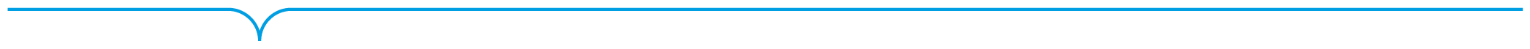 